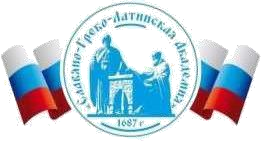 Автономная Некоммерческая Организация Высшего Образования«Славяно-Греко-Латинская Академия»Методические указанияпо выполнению практических работпо дисциплине Б1.О.04.01 ТЕОРЕТИЧЕСКАЯ И ПРАКТИЧЕСКАЯ ФИЛОСОФИЯдля студентов Москва, 2022Разработчик: Харченко Н.П., доцент кафедры менеджментаПроведена экспертиза РПУД.  Члены экспертной группы:Председатель:Панкратова О. В. - председатель УМК.Члены комиссии:Пучкова Е. Е. - член УМК, замдиректора по учебной работе;Воронцова Г.В. - член УМК, доцент кафедры менеджмента.Представитель организации-работодателя:Ларский Е.В. - главный менеджер по работе с ВУЗами и молодыми специалистами АО «КОНЦЕРН ЭНЕРГОМЕРА»Экспертное заключение: Экспертное заключение: фонд оценочных средств по дисциплине Б1.О.04.01 ТЕОРЕТИЧЕСКАЯ И ПРАКТИЧЕСКАЯ ФИЛОСОФИЯ рекомендуется для оценки результатов обучения и уровня сформированности компетенций у обучающихся образовательной программы высшего образования по направлению подготовки 38.03.04 Государственное и муниципальное управление и  соответствует требованиям законодательства в области образования.Протокол заседания Учебно-методической комиссии от «22» апреля 2022 г. протокол № 5 Предисловие В становлении и формировании мировоззрения философия всегда играла особую роль, связанную с ее многовековым опытом критически-рефлексивного размышления над ценностями и жизненными ориентациями человека. Философское образование играет исключительно важную для специалиста любого профиля, особую актуальность оно приобретает в современном образовании. Изучение философии – один из важнейших каналов формирования гуманистически ориентированного мировоззрения будущих специалистов. В этом в значительной мере и заключается смысл и необходимость изучения философии как учебной дисциплины в высшей профессиональной школе. Цель освоения дисциплины: формирование общекультурных компетенций будущего бакалавра по направлению подготовки 38.03.04 Государственное и муниципальное управление целостным системным представлением о мире и месте человека в нем; навыками применения положений и категорий философии для оценивания и анализа различных социальных тенденций, фактов и явлений, умением формулировать принципы своего мировоззрения, исходя из морально-этических норм и жизненных целей. Задачи освоения дисциплины ввести в круг философских проблем, связанных с областью будущей профессиональной деятельности, выработать навыки работы с оригинальными и адаптированными философскими текстами; дать общие представления о научных, философских и религиозных картинах мироздания; познакомить студентов с разнообразием мировоззрений, философских школ и направлений, показать, как менялось в ходе истории, особенно в связи с развитием науки, понимание человеком природы, общества, познания и самого себя; научить студентов умению выделять вопросы мировоззренческого характера, давать оценку социальным явлениям, принимать ответственные решения, определять смыслосозидающие ориентиры своей будущей деятельности. 3. Компетенции обучающегося, формируемые в результате изучения дисциплины 	 	Наименование компетенций Значительная часть представленных семинарских занятий предполагает использование интерактивных форм и методов обучения, а именно, коммуникативно- диалоговые технологии (дискуссия, диалог), имитационно-игровые (ролевые игры), проблемно-поисковые (разработка и защита творческих проектов и другие. Структура занятия включает: цель, форму проведения, вопросы для обсуждения, методические рекомендации для студентов, в которых подробно описываются все этапы подготовки к практической деятельности, тематику рефератов, список основной и дополнительной литературы, Интернет-ресурсы, задания для контроля владения компетенциями. В соответствии с темой семинарского занятия и формой его проведения структура может варьироваться. РАЗДЕЛ 1. ВВЕДЕНИЕ В ФИЛОСОФИЮ ПРАКТИЧЕСКОЕ ЗАНЯТИЕ 1 Тема «Философия, ее предмет и место в культуре» Цель:  получение  знаний  о  предмете  философии,  а  также  ее  становление  и развитие. Знания  и  умения,  приобретаемые  студентом  в  результате  освоения  темы (семинара), формируемые компетенции или их части. В результате освоения темы студент приобретает: знания о специфике функционирования философии в современной культуре; 	умения 	использовать 	фундаментальные 	знания 	по 	философии 	в профессиональной деятельности; владение навыками критического анализа ведущих философских доктрин. План: Философия  как  форма  мировоззрения.  Многоликость  философии,  и  ее специфические черты. Предмет философии и его генезис. Философия и общество. Основные функции философии. Вопросы и задания: В какой форме люди воспринимали и осознавали мир и свое место в нем до возникновения философии? Выделите общее и особенное в таких типах мировоззрения, как мифология, религия и философия. Охарактеризуйте 	обыденно-практический 	и 	теоретический 	уровни мировоззрения? На основе этого аргументируйте ответ на вопрос о том, все ли люди обладают мировоззрением. Каковы предпосылки и причины возникновения философии? Почему   философские проблемы 	называют   вечными? Охарактеризуйте специфику философских вопросов. Выделите основные этапы эволюции предмета философии. Охарактеризуйте предмет философии в современной культуре. На какие дисциплины разделяется философское знание? Чем обусловлено такое разделение? В чем состоит проблема взаимоотношения философии ни науки? Выявите общие черты философии и науки и их особенности. Каким образом, на Ваш взгляд влияет наука на современную философию, и наоборот? В чем проявляется личностный характер философского знания? Является ли это недостатком или, наоборот, позволяет ей выполнять специфические функции? Всегда ли необходима философия культуре? Можно ли говорить о том, что некоторые типы культур благоприятствуют развитию философии, а некоторые – нет? Список литературы, рекомендуемый к использованию по данной теме. Основная Алексеев, П. В. Философия : учебник / П. В. Алексеев, А. В. Панин ; Московский гос. ун-т им. М. В. Ломоносова. – Москва : Проспект : Изд-во Московского ун-та, 2014. – 588 с. – (Классический университетский учебник). – ISBN 978-5-392-14661- 1 Миронов, В. В. Философия : учебник / В. В. Миронов ; МГУ им. М. В. Ломоносова, Философский факультет. – М.: Проспект, 2014. – 239 с. –ISBN 978-5-392-16392-2 Философия : учебник для бакалавров / под общ. ред. Л. А. Деминой. – М. : Проспект, 2014. – 360 с. – Гриф: Доп. УМО. ISBN: 978-5-392-04582-2 Дополнительная Гусейнов А.А. Философия как этический проект//Вопросы философии. – 2014. - №5. – С.16-25 Лекторский В.А. Философия, познание, культура. М.: Канон+, 2012, 384 с. Мудрагей Н.С. Против философии? Позвольте возразить! //Вопросы философии.- 2013. - №9. – С.106-117 Философия философии. Тексты философии. Учебное пособие для вузов М.: Академический 	проект, 	2012. 	- 	352с. http://biblioclub.ru/index.php?page=book&id=137737&razdel=151 Ортега-и-Гассет Х. Что такое философия М: Директ-Медиа, 2009. - 331 с ТестыФилософия: учение о бытии, познании и ценностях человеческого существования: учебник / В. Г. Кузнецов [и др.]. - М. : ИНФРА-М, 2009. - 519 с. - (Высшее образование). - ISBN 978-5-16-003566-6 : 205-00.(2009) Философия: хрестоматия / сост.: В. Б. Рожковский, Д. Л. Устименко. - Ростов н/Д : Феникс, 2009. - 349 с. - (Высшее образование). - ISBN 879-5-222-15579-0 : 240- 00.(2009) Чумаков А.Н., Королёв А.Д., Дахин А.В. Философия в современном мире: диалог мировоззрений //Вопросы философии.- 2013 -.№ 1. - С. 3-17. Интернет – ресурсы http:// biblioclub.ru/  Университетская библиотека онлайн http://www.filosof.historic.ru/ -  Электронная библиотека по философии http://ihtik.lib.ru/ - Электронная полнотекстовая библиотека Ихтика. http://www.philosophy.ru/library  –  Электронная  библиотека  Института  философии РАН http://www.rsl.ru – Российская государственная библиотека. http://www.philosophy.ru/lib/ - Философский портал ПРАКТИЧЕСКОЕ ЗАНЯТИЕ 2 Тема «Философия Древнего Мира» Цель: выяснить культурно-исторические предпосылки  возникновения философии, дать представление о восточном стиле философствования, выявить особенности древнеиндийской, древнекитайской и  античной  философии, охарактеризовать философские школы и их влияние на дальнейшее развитие философской мысли. Знания  и  умения,  приобретаемые  студентом  в  результате  освоения  темы (семинара), формируемые компетенции или их части. В результате освоения темы студенты приобретают: знания основных направлений философии Древнего мира; умения использовать фундаментальные знания по философии Древнего мира в профессиональной деятельности; владение навыками критического анализа ведущих древневосточных и античных философских доктрин. Актуальность  темы  (семинара)  обусловлена  необходимостью  формирования культуры мышления современного человека План: Основные 	школы 	и 	направления 	древнеиндийской 	философии: ортодоксальные (астика) и неортодоксальные (настика). Древнекитайская философия: ее характерные черты и основные школы. Проблема первоосновы и развития мира в первых греческих философских школах и философских учениях. Классический период древнегреческой философии: Сократ, Платон, Аристотель. Особенности философии эллинизма и Древнего Рима. Теоретическая часть. Прежде всего, студенту необходимо усвоить основные понятия темы: Веды, культ, буддизм, джайнизм, нирвана, конфуцианство, ян, инь, дао, хаос, порядок, атомизм, софистика, космоцентризм, категория, микрокосмос, макрокосмос, натурфилософия, пантеизм, атом, диалектика, бытие, эйдос, материя, объективный идеализм, метафизика, этика. При ответе на первый вопрос необходимо определить предпосылки возникновения первых философских учений. При раскрытии древнеиндийской философии важно указать на ее символико-религиозный характер, отметить роль Вед в формировании философских учений. В данном контексте студенту необходимо уяснить, что такое Веды, каково их значение для развития мировой культуры. Также необходимо охарактеризовать основные школы: ортодоксальные (миманса, ньяя, вайшешика, санкхья, йога, веданта) и неортодоксальные (джайнизм, буддизм, локаята, чарвака Усвоение китайской философии (второй вопрос) следует начать с рассмотрения историко-культурных особенностей древнекитайского государства. Это важно для того, чтобы понять смысл и назначение философии Древнего Китая. Далее необходимо раскрыть особенности основных философских школ: даосизма, конфуцианства, моизма, легизма, школы имен. Важно обратить внимание на то, что характерной чертой древнекитайской философии является утверждение универсального дуализма мира, т.е. деление его на два противоположных начала: инь и ян. При ответе на третий вопрос студенту необходимо указать на основные периоды развития античной философии, отметить уровень влияния восточных цивилизаций на формирование античной культуры, охарактеризовать ранние греческие философские школы, выявить особенности философствования ранней античности. При подготовке к четвертому вопросу необходимо помнить, что классический период античной философии представлен именами Сократа, Платона и Аристотеля. Далее следует охарактеризовать этико-антропологическое учение Сократа, уяснить соотношение мира идей и мира вещей в онтологии Платона, выявить характерные черты метафизики Аристотеля. В пятом вопросе студент должен раскрыть особенности таких философских школ эллинистического периода, как: эпикуреизм, стоицизм, кинизм, неоплатонизм, скептицизм. Вопросы и задания: Какую роль в формировании философских учений Древнего  Востока сыграла религия? В чем состоит символико-религиозный смысл ранних форм философствования? Какая древнеиндийская форма мировоззрения дает систему избавления человека от страданий? Аргументируйте свой ответ. Какой смысл придавали индийские отшельники – философы аскетической практике? Каково современное значение йоги как философской школы? В чем вы видите основное различие даосизма и конфуцианства? Можно ли назвать даосизм оппозиционным мировоззрением? Охарактеризуйте ключевые направления философской мысли Античности. Как менялся предмет философии в Античности? Почему идеи Сократа являются актуальными для нашего времени? Каким образом отражено духовное состояние позднего античного общества в философских школах соответствующего периода? Каково влияние философских учений Античности на развитие европейской науки? Аргументируйте свой ответ. Многие первые философы были одновременно и естествоиспытателями, много сделавшими для развития естествознания. Чем объясняется такая тесная связь естественнонаучного и философского знания? Список литературы, рекомендуемый к использованию по данной теме. Основная Алексеев, П. В. История философии: учебник/ П. В. Алексеев.- М.: Проспект, 2012.- 237 с. ISBN 978-5-392-03236-5 Грядовой Д. И. История философии. Книга 1. Древний мир. Античность. Учебник/ Рекомендовано Учебно-методическим центром «Профессиональный учебник» в качестве учебника для студентов высших учебных заведений. М.: Юнити-Дана, 2012. - 464 с.   ISBN: 978-5-238-015920  http://biblioclub.ru/index.php?page=book&id=115302 _ Дополнительная 1. Гриненко, Г. В. История философии: учебник: по дисциплине "Философия" для студентов высших учебных заведений / Г. В. Гриненко. – 3-е изд., испр. и доп. – М. : Юрайт, 2010. – 689 с. : ил. – (Основы наук). – Гриф: Рек. УМО. – Библиогр.: с. 670. – ISBN 978-5-9916-0635-6 Интернет – ресурсы http:// biblioclub.ru/  Университетская библиотека онлайн http://www.filosof.historic.ru/ -  Электронная библиотека по философии http://ihtik.lib.ru/ - Электронная полнотекстовая библиотека Ихтика. http://www.philosophy.ru/library 	– 	Электронная 	библиотека 	Института философии РАН http://www.rsl.ru – Российская государственная библиотека. 6. 	http://www.philosophy.ru/lib/ - Философский портал ПРАКТИЧЕСКОЕ ЗАНЯТИЕ 3 Тема «Философия Средних веков и эпохи Возрождения» Цель: выявить характерные черты христианской средневековой философской мысли, проследить влияние религии на философию этого периода, рассмотреть основные этапы развития западной и восточной средневековой философии, ее направления и их особенности; охарактеризовать особенности становления и развития философии эпохи Возрождения; рассмотреть проблему человеческой индивидуальности в контексте гуманистических идеалов, охарактеризовать формирование новой научной картины мира. Знания  и  умения,  приобретаемые  студентом  в  результате  освоения  темы (семинара), формируемые компетенции или их части: В результате освоения темы студенты приобретают: знания  основных  направлений  западной  средневековой  философии,  основных проблем и направлений философии Ренессанса; умения использовать фундаментальные знания по средневековой философии ифилософии Возрождения в профессиональной деятельности; владение 	навыками	критического анализа 	ведущих 	философских доктрин Средневековья и эпохи Возрождения. План: Основные принципы философии эпохи Средневековья. Основные периоды и философские проблемы средневековой философии Арабо-мусульманская средневековая философия Общая характеристика основных направлений философии Возрождения Вопросы и задания: Каковы истоки западноевропейской средневековой философии? Каковы отличительные черты средневековой философии? Как менялось отношение к античной философии в Средние века? Почему философия в средние века имела статус «служанки богословия»? Какую задачу ставили перед собой апологеты? Какие аргументы использовали схоласты, пытаясь доказать бытие Бога? Что такое универсалии? Как решали 	проблему универсалий реалисты 	и номиналисты? Какие подходы к решению проблемы соотношения веры и разума сформировались в арабоязычной средневековой философии? Почему эпоха Возрождения получила такое название? Какая страна была эпицентром эпохи Возрождения? Какие достижения в области духовной культуры Ренессанса Вы можете назвать? Каковы  особенности  натурфилософии  эпохи  Возрождения?  Какое  значение  она имела для развития науки? Почему для философии эпохи Ренессанса был характерен гуманизм и в чем он проявлялся? В чем состояла главная проблема философии эпохи Возрождения? Человек – как творение Бога (средние века) и человек – как творец самого себя (Возрождение). В чем различие этих двух подходов? Каким  представлял  мир  Николай  Кузанский?  В  чем  заключается  значение  его философии? Чем отличается пантеизм философов эпохи Возрождения от пантеизма античных философов? Какую  цель  преследовала Реформация?  Перечислите ее  основных  теоретиков и охарактеризуйте различия между ними. Список литературы, рекомендуемый к использованию по данной теме. Основная Алексеев, П. В. История философии: учебник/ П. В. Алексеев.- М.: Проспект, 2012.- 237 с. ISBN 978-5-392-03236-5 Грядовой Д. И.   История философии. Книга 2. Средние века. Возрождение. Новое время. Учебник. Рекомендовано Учебно-методическим центром «Профессиональный учебник» в качестве учебника для студентов высших учебных заведений/  М.: Юнити-Дана, 2012. - 455 с. ISBN: 978-5-238-01645-0 Дополнительная 1. Гриненко, Г. В. История философии: учебник: по дисциплине "Философия" для студентов высших учебных заведений / Г. В. Гриненко. – 3-е изд., испр. и доп. – М. : Юрайт, 2010. – 689 с. : ил. – (Основы наук). – Гриф: Рек. УМО. – Библиогр.: с. 670. – ISBN978-5-9916-0635-6 Интернет – ресурсыhttp:// biblioclub.ru/  Университетская библиотека онлайн http://www.filosof.historic.ru/ -  Электронная библиотека по философии http://ihtik.lib.ru/ - Электронная полнотекстовая библиотека Ихтика. http://www.philosophy.ru/library 	– 	Электронная 	библиотека 	Института философии РАН http://www.rsl.ru – Российская государственная библиотека. 6. 	http://www.philosophy.ru/lib/ - Философский портал ПРАКТИЧЕСКОЕ ЗАНЯТИЕ 4 Тема «Философия эпохи Нового времени и Просвещения» Цель: обосновать роль науки XVII в. формировании философских учений, проанализировать 	особенности 	эмпиризма 	и 	рационализма, 	охарактеризовать философские подходы к проблеме субстанции, показать характерные черты философии Просвещения. Знания  и  умения,  приобретаемые  студентом  в  результате  освоения  темы (семинара), формируемые компетенции или их части. В результате освоения темы студент приобретает: знания о специфике философии и роли науки в XVII в; умения  использовать  фундаментальные  знания  новоевропейских  философских направлений и подходов; владение навыками критического анализа ведущих философских доктрин. План: Научная революция XVII века и проблемы метода познания. Эмпиризм Ф. Бэкона и рационализм Р. Декарта. Учение о субстанции Р. Декарта, Б. Спинозы, Г. Лейбница. Субъективный идеализм и сенсуализм в философии Нового времени. Философские идеи Просвещения. Вопросы и задания: Какое   влияние   оказала   научная   революция   XVII   в.   на   проблематику философии Нового времени? Почему  в  эту  эпоху  на  первое  место  выдвигается  её  гносеологическая проблематика? Кому принадлежит тезис «Знание – сила»? Какая особенность философской ориентации данного периода в нем отразилась? Как Б. Спиноза понимал процесс познания? Какие из гносеологических идей Дж. Локка были восприняты Дж. Беркли и Д. Юмом? Что такое врожденные, приобретенные и сотворенные идеи по Р. Декарту? Почему  эпоха  Просвещения  так  называется?  Кто,  кого  и  с  какой  целью «просвещает»? Какие  выводы  делали  французские  материалисты  из  своего  учения  о человеке? Список литературы, рекомендуемый к использованию по данной теме. Основная Алексеев, П. В. История философии: учебник/ П. В. Алексеев.- М.: Проспект, 2012.- 237 с. ISBN 978-5-392-03236-5 Грядовой  Д.  И. 	История  философии.  Книга  3.  Европейское  Просвещение. Иммануил   Кант.   Учебник.   Рекомендовано   Учебно-методическим   центром «Профессиональный  учебник»  в  качестве  учебника  для  студентов  высших учебных заведений/ М.: Юнити-Дана, 2012. - 472 с. ISBN: 978-5-238-02232-1  http://biblioclub.ru/index.php?page=book&id=115306  Дополнительная Гриненко, Г. В. История философии: учебник: по дисциплине "Философия" для студентов высших учебных заведений / Г. В. Гриненко. – 3-е изд., испр. и доп. – М. : Юрайт, 2010. – 689 с. : ил. – (Основы наук). – Гриф: Рек. УМО. – Библиогр.: с. 670. – ISBN 978-5-9916-0635-6 История философии : [учебник для вузов] / под ред. А. С. Колесникова. – СПб. : Питер, 2010. – 651 с. – (Учебник для вузов). – ISBN 978-5-49807-412-2 Интернет – ресурсы http:// biblioclub.ru/ Университетская библиотека онлайн http://www.filosof.historic.ru/ - Электронная библиотека по философии http://ihtik.lib.ru/ - Электронная полнотекстовая библиотека Ихтика. http://www.philosophy.ru/library 	– 	Электронная 	библиотека 	Института философии РАН http://www.rsl.ru – Российская государственная библиотека. 6. http://www.philosophy.ru/lib/ - Философский портал ПРАКТИЧЕСКОЕ ЗАНЯТИЕ 5. Тема «Немецкая классическая философия» Цель: определить социокультурные и теоретические предпосылки становления немецкой классической философии; выявить ее специфику и охарактеризовать основные проблемы. Знания  и  умения,  приобретаемые  студентом  в  результате  освоения  темы (семинара), формируемые компетенции или их части; В результате освоения темы студенты приобретают: знания специфики и основных проблем немецкой классической философии; умения   использовать  фундаментальные  знания  по немецкой   классической философии в профессиональной деятельности; владение навыками критического анализа немецкой классической философии. Актуальность  темы  (семинара)  обусловлена  необходимостью  формирования культуры мышления современного человека План: Социальные  и  идейно-теоретические  корни,  основные  этапы  развития  и виднейшие представители классического периода философии Нового времени. Агностицизм и субъективный идеализм Канта. Философия Г.В.Ф. Гегеля как вершина классической философии. Антропологический материализм Л. Фейербаха Теоретическая часть. Приступая к подготовке к занятию, студент прежде всего должен освоить основные понятия темы: «чистый разум», «практический разум», «вещь в себе», ноумен, феномен, трансцендентный, трансцендентальный, «категорический императив», априоризм, агностицизм, антиномии, Абсолютная идея, абсолютный дух, объективный дух, субъективный дух, панлогизм, диалектический метод, антропологический материализм При   ответе  на  первый   вопрос  необходимо  определить  социокультурные  и теоретические  предпосылки  становления  немецкой  классической  философии;  выявить специфику и основные проблемы классической философии; назвать видных представителей классического этапа философии; выявить причины кризиса традиционной формы философского знания и формирования новых типов философствования. Отвечая на второй вопрос, следует указать на два периода в философском творчестве И. Канта. Важно раскрыть представления Канта о мире «вещей в себе» и мире явлений, проанализировать его учение о познании и его ступенях, объяснить, почему он занимает позицию агностицизма и что такое антиномии. Необходимо рассмотреть этические взгляды Канта и раскрыть суть сформулированного им нравственного закона («категорического императива»). Рассматривая третий вопрос, следует подробно остановиться на анализе идеалистической философской системе Гегеля. Важно отметить, что отличительными особенностями философии Гегеля являются объективный идеализм, панлогизм и диалектика; охарактеризовать понятие «Абсолютная Идея», рассмотреть стадии ее развития. Требуется указать, что Гегель является основоположником диалектики: он раскрыл содержание основных законов диалектики, дал диалектический анализ важнейших категорий. Также необходимо отметить противоречие между идеалистической системой и диалектическим методом Гегеля. При ответе на четвертый вопрос следует начать с критики Фейербахом религии и гегелевской философии, которую он предлагал рассматривать как разновидность теологии. Необходимо указать, что учение Фейербаха вошло в историю философии как разновидность антропологического материализма, исходный пункт которого человек как высшее проявление и венец природы, в отличие от Гегеля, для которого человек, прежде всего духовное (разумное) существо. Далее следует перейти к характеристике учения о познании, в котором Фейербах продолжил линию материалистического сенсуализма, придерживаясь традиций философов Просвещения. Вопросы и задания: Какие уровни в структуре познающего субъекта выделил Кант? Почему второй период в творчестве Канта называется критический? Что означают понятия «чистый разум», «практический разум»? Как соотносятся мир «вещей в себе» и мир явлений по Канту? Как трактуется Кантом «категорический императив»? Что такое антиномии в философии Канта? Перечислите их. С какой целью Кант вводит антиномии в свою теорию познания? Что такое Абсолютная идея в философии Гегеля? Какие этапы в развитии Абсолютной идеи выделил Гегель? В чем заключается 	противоречие 	между философской системой и диалектическим методом Гегеля? Почему Энгельс утверждал, что Фейербах, критикуя Гегеля, «вместе с водой выплеснул и ребенка»? В чем проявляется сущность антропологического материализма Фейербаха? Список литературы, рекомендуемый к использованию по данной теме. Основная Алексеев, П. В. История философии: учебник/ П. В. Алексеев.- М.: Проспект, 2012.- 237 с. ISBN 978-5-392-03236-5 Грядовой Д. И.   История философии. Книга 2. Средние века. Возрождение. Новое время. Учебник. Рекомендовано Учебно-методическим центром «Профессиональный учебник»  в  качестве  учебника  для  студентов  высших  учебных  заведений/ М.: Юнити-Дана, 2012. - 455 с. ISBN: 978-5-238-01645-0  http://old.biblioclub.ru/115304_Istoriya_filosofii_Kniga_2_Srednie_veka_Vozrozhdenie_N ovoe_vremya_Uchebnik.html Дополнительная литература: Бессонов, Б. Н. История философии : учебник / Б. Н. Бессонов. – Москва : Юрайт, 2010. – 278 с. ; 21. – (Основы наук.). – Гриф: Доп. УМО. – Библиогр.: с. 276-278 и в подстроч. примеч. – ISBN 978-5-9916-0571-7. – ISBN 978-5-9692-0850-62 Гриненко, Г. В. История философии : учебник : по дисциплине "Философия" для студентов высших учебных заведений / Г. В. Гриненко. – 3-е изд., испр. и доп. – М. : Юрайт, 2010. – 689 с. : ил. – (Основы наук). – Гриф: Рек. УМО. – Библиогр.: с. 670. – ISBN 978-5-9916-0635-6 1 экз. История философии : [учебник для вузов] / под ред. А. С. Колесникова. – СПб. : Питер, 2010. – 651 с. – (Учебник для вузов). – ISBN 978-5-49807-412-2 История философии : учебник для вузов / отв. ред. В. П. Кохановский, В. П. Яковлев. – 7-е изд. – Ростов-н/Д : Феникс, 2011. – 732 с. – (Высшее образование). – Библиогр.: с. 728-7312 Интернет – ресурсы http:// biblioclub.ru/ Университетская библиотека онлайн http://www.filosof.historic.ru/ - Электронная библиотека по философии http://ihtik.lib.ru/ - Электронная полнотекстовая библиотека Ихтика. http://www.philosophy.ru/library 	– 	Электронная 	библиотека 	Института философии РАН http://www.rsl.ru – Российская государственная библиотека. 6. http://www.philosophy.ru/lib/ - Философский портал ПРАКТИЧЕСКОЕ ЗАНЯТИЕ 6 Тема «Современная западная философия». Цель: проанализировать основные тенденции развития западной философии конца XIX века, охарактеризовать основные философские направления данного периода, выявить причины формирования новых типов философствования. В результате освоения темы студенты приобретают: знания основных проблем и направлений неклассической философии XX века; умения  использовать  фундаментальные  знания  и  методологические  приемы неклассической философии XX века в профессиональной деятельности; владение навыками критического анализа ведущих неклассических философских доктрин XX века. Актуальность  темы  (семинара)  обусловлена  тем  местом,  которое  занимает современная философия в обществе. План: 1.Основные черты философии ХХ века. Отношение к науке и разуму. Сциентизм и антисциентизм, технократизм и антитехнократизм. 2.Аналитика  человеческого  существования  в  философии  экзистенциализма  (К. Ясперс, М. Хайдеггер, Ж.-П. Сартр, А. Камю). 3.Религиозная   философия   в   контексте   современной   европейской   культуры. Неотомизм. 4.Лингвистический поворот и методологические программы исследования языка и культуры 	в 	неопозитивизме, 	структурализме 	и 	герменевтике. 	Особенности социокультурной ситуации на рубеже ХХ–ХХІ веков Теоретическая часть. Излагая первый вопрос, необходимо выделить основные черты философии ХХ века, среди которых сциентизм и антисциентизм, технократизм и антитехнократизм являлись наиболее распространенными. Надо показать причины их противостояния, назвать представителей этих парадигм, дать общую характеристику, объяснить ограниченность в представлениях о сути надвигающихся перемен. В ответе на второй вопрос надо подвергнуть анализу содержание одного из самых оригинальных философских течений ХХ века – философии экзистенциализма (К. Ясперс, М. Хайдеггер, Ж.-П. Сартр, А. Камю). Здесь необходимо изложить причины обращения мыслителей к основам существования человека, связать их с рационалистическими изломами рубежа ХIХ–ХХ вв., следствиями которых были антигуманные революции и кровопролитные войны, полностью дискредитировавшие собой идеалы рационализма и прогресса. Экзистенциальная философия проявляет особый интерес к сущности и существованию человека, смыслу его жизни через проявления экзистенции и выход в пограничную жизненную ситуацию, (в которой наступает осознание сути своего «Я»), восприятию «Я» через отношение к другому, пониманию свободы и ответственности. Необходимо выделить отдельно проблему абсурда человеческого существования, которая занимает одно из центральных мест в экзистенциализме. Здесь жизнь есть движение к смерти. Выбор жизненных приоритетов и ценностей невозможен ввиду жесткой рациональной необходимости, которая сама по себе абсурд. Заброшенность человека в мир повседневности превращается в страдание, поскольку поиск выхода из бессмысленных действий невозможен. Далее следует остановиться на отличительных чертах немецкого и французского экзистенциализма. Выявить особенности учения К. Ясперса (его «смысла и назначения истории» обнаруживает развертывающихся вследствие распространения «осевых культур»). Указать, что для М. Хайдеггера (рассуждения о философии бытия и времени обретают подлинность, поскольку выступают «со-бытиями» присутствия человека в мире «здесь» и «теперь», сакральность и открытость бытия способствует пониманию самого человека через культуру, язык, со-знание). У Ж-П. Сартра проявления человеческого существования в «бытии-в-себе», «бытии-для-себя» и «бытии-для-другого» приводят к осознанию тщетности усилий человека стать «Я» по причине раздвоенности существования и его абсурдности. Для А. Камю факт человеческого существования, завершающийся смертью, приводит к открытию и осознанию абсурда как момента истины человеческого предназначения на земле. Завершая разговор о западноевропейском экзистенциализме, надо указать, что в следующей теме последует продолжение разговора об экзистенциализме в России. В рамках третьего вопроса рассматривается религиозная философия в контексте современной европейской культуры, особое место в которой занимает неотомизм. Необходимо подчеркнуть, что религиозная философия в лице Э. Жильсона, Ж. Маритена, П. Тейяр де Шардена ставит своей задачей необходимость адаптации христианского вероучения, философии томизма к современным земным, общественным проблемам, решает проблему совмещения истинности религиозной веры и научного знания о законах развития мира и общества. Широкую известность получило учение П. Тейяра де Шардена об эволюции мира, движущей силой которой выступает сознание («ортогенез»). Стадиями развертывания – «преджизнь» (литосфера), «жизнь» (биосфера) и «феномен человека» (ноосфера), вершиной – образ Христа как телеологический переход от «космогенеза» в «христогенез». Четвертый вопрос предполагает анализ лингвистического поворота и методологических программ исследования языка и культуры. В связи с этим необходимо рассмотреть важнейшие характерные черты неопозитивизма, структурализма, а затем герменевтики. Характеризуя неопозитивизм, надо показать его исток (философия О. Конта и Г. Спенсера), а затем назвать известные школы неопозитивизма («Львовско-варшавская школа», «Венский кружок») и их представителей. Необходимо показать, почему они отрицают познавательно-мировоззренческую функцию    философского    знания,    а    затем    перейти    к    анализу    использования «положительных наук», данные которых проверяются опытным путем, также к проблемам языковых и логических выражений в философии, науке, культуре, обыденной жизни. Решение языковых противоречий и семантических сложностей, по их мнению, основная задача философии. Здесь надо выделить философов-неопозитивистов, которые отдают предпочтение средствам символической логики (Р. Карнап, Б. Рассел) и философов, которые занимается анализом значений обыденного языка. В центре внимания структуралистов оказываются механизмы построения и воспроизведения структурных образований по определенным правилам, в том числе и лингвистическим, результатом чего выступают всевозможные преобразования множеств и систем. Рассматривая учение философской герменевтики ХХ в., необходимо усвоить ее важнейшие положения, вытекающие из принципов понимания, объяснения контекста и интерпретации смысла. После этого надо перейти к герменевтическому анализу культуры, текста и подтекста, позволяющих реконструировать конкретную реальность, событие, жизненный мир. Язык в этом понимании является «историческим горизонтом» и «домом бытия», поскольку вещи вообще не существуют до тех пор, пока они не получат свои названия в языке. Вот почему лингвистическая природа философии становится первостепенной, единственно значимым миром является мир человеческого общения, а язык – самостоятельной, независимой от человека субстанцией. Завершая изучение темы, остановитесь на особенностях социокультурной ситуация на рубеже ХХ–ХХІ веков. Ответьте на вопрос, какие философские направления и школы оказались наиболее востребованными переломной эпохой рубежа тысячелетий, какие не смогли отстоять свои идеалы и принципы. На практическом занятии студенты выполняют кейс-задания. ВАРИАНТ – Базовый уровень Ситуация 1 "Но время и пространство, каждое само по себе, могут быть созерцательно представляемы и без материи,материя же без них не представляема" (А. Шопенгауэр). К какого рода аргументации прибегает Шопенгауэр для объяснения материи и ее атрибутов? Ситуация 2. "То, что мы называем миром или реальностью, пишет Э. Гуссерль, -подразумевая под этим нечто внешнее, объективное, существующее независимо от нашего опыта или знания, на самом деле есть картина мира, или в терминах феноменализма, конструкция из данных опыта". Схему "мир — опыт — картина мира" следует заменит схемой "опыт — картина мира — мир". а) Как называется такая точка зрения? б) Каковы корни этого взгляда? Ситуация 3. "Сознание человека, - пишет А.Бергсон, -имеет, по преимуществу, интеллектуальный характер, но оно также могло и должно было, по-видимому, быть интуитивным. Интуиция и интеллект представляют два противоположных направления работы сознания. Интуиция идет в направлении самой жизни, интеллект… — подчинен движению материи. Для совершенства человечества было бы необходимо, чтобы обе эти формы  познавательной активности были едины… В действительности, … интуиция целиком пожертвована в пользу интеллекта… Сохранилась, правда, и интуиция, но смутная, мимолетная. Но философия должна овладеть этими мимолетными интуициями, поддержать их, потом расширить и согласовать их между собой,… ибо интуиция представляет самую сущность нашего духа, единство нашей духовной жизни" а) В чем, по Бергсону, преимущество интуиции перед интеллектом? б) Имеет ли место в реальном процессе познания противопоставление интуиции и интеллекта? в) Как реально соотносятся в познании интуиция и интеллект? Сравните точку зрения Бергсона и диалектического материализма. Ситуация 4. М. Хайдеггер, полемизируя с Марксом по вопросу сущности человека, пишет: «Маркс требует «познать и признать человечного человека». Он обнаруживает его в «обществе». Общественный человек есть для него естественный человек. Христианин усматривает человечность человека в свете его отношения к божеству. В плане истории спасения он — человек как дитя Божие, слышащее и воспринимающее зов Божий во Христе. Человек не от мира сего, поскольку мир, в теоретически-платоническом смысле, остается лишь эпизодическим преддверием к потустороннему». а) За что экзистенциалист М. Хайдеггер критикует марксизм и христианство по вопросу сущности человека? б) Каковой видит сущность человека сам Хайдеггер? Что больше всего привлекает его в человеке? ВАРИАНТ 2 – Повышенный уровень Ситуация 1 "Новалис, - пишет М. Хайдеггер, - говорит в одном фрагменте: "Философия есть, собственно, ностальгия, тяга повсюду быть дома…" Что это значит? Не только здесь и там, и не просто на аждом месте, на всех подряд, но быть дома повсюду значит: всегда и, главное, в целом. Это «в целом» и это целое мы называем миром. Мы существуем, и пока мы существуем, мы всегда ожидаем чего-то. Нас всегда зовет нечто, как целое. Это целое и есть мир…" а) Что есть, по Хайдеггеру, бытие? б) Что является предметом философии: бытие само по себе как целостный мир или существование человека в мире? в) Что означает для человека "быть повсюду дома"? Ситуация 2. «В XVIII веке, - пишет Ж.П.Сартр, - атеизм философов ликвидировал понятие Бога, но не идею о том, что сущность предшествовала существованию… Если даже Бога нет, то есть, по крайней мере, одно бытие, у которого существование предшествует сущности, бытие, которое существует прежде, чем его можно определить каким-нибудь понятием, и этим бытием является человек. Что это означает, «существование предшествует сущности?" Это означает, что человек сначала существует, появляется в мире и только потом он определяется. Для экзистенциалиста человек потому не поддается определению, что первоначально ничего собой не представляет. Человеком он становится лишь впоследствии, причем таким человеком, каким он сделает себя сам» а) Каков смысл экзистенциального принципа: существование человека предшествует его сущности? б) В чем прав и в чем ошибается Сартр? Каково ваше мнение о выводе Сартра: человек делает себя Ситуация 3 "Человек, - пишет А.Камю, — единственное существо, которое отказывается быть тем, что оно есть. Проблема в том чтобы знать, не может ли такой отказ привести лишь к уничтожению других и самого себя, должен ли всякий бунт завершиться оправданием всеобщего убийства или, напротив, не претендуя на невозможную безвинность, он поможет выявить суть рассудочной невинности…" а) В какой мере в бунте отражается природа человеческого бытия? б) В какой мере существование человека определяется его бунтом? Ситуация 4. «Свобода, это страшное слово, начертанное на колеснице бурь, — вот принцип всех революций. Без нее справедливость представлялась бунтарям немыслимой. Однако  приходит время, когда справедливость требует временного отказа от свободы. И тогда революция завершается большим или малым террором. Всякий бунт — это ностальгия по невинности и призыв к бытию. Но в один прекрасный день ностальгия вооружается и принимает на себя тотальную вину, то есть убийство и насилие» Если считать, что бытие есть то, что было, есть и будет, то применимо ли к нему революционное насилие? Вопросы и задания: Каковы причины возникновения и развития иррационализма в философии на рубеже XIX – XX веков? Какие   направления   являются   преемниками   традиции   рационализма   и иррационализма в философии ХХ в.? Назовите основные идеи философии  позитивизма. Почему  происходит   отказ   от   метафизики   и   замена   понятия   «бытие» понятием «жизнь»? Кого считал Ницше своим антиподом?  Кому принадлежит высказывание: «Воля - субстанция внутренняя, сердцевина любой частной вещи и всего вместе; слепая сила в природе, она явлена и в рассудочном поведении человека, - огромная разница в проявлениях, но суть остается неизменной»? Почему  прагматизм  называют  американским  вариантом  неклассической философии. Как совмещаются вера и знание в гносеологии прагматизма. Является ли концепцию Фрейда биологизаторской? Приведите аргументы в защиту своей точки зрения. Список литературы, рекомендуемый к использованию по данной теме. Основная 1.  Колесников А. С. , Бурмистров С. Л. , Никоненко С. В. , Колядко В. И. , Соколова Л. И. Современная мировая философия. Учебник для вузов. Под редакцией:   	Колесников А. 	С. 	М.: 	«Академический 	проект», 2013. 	- 	564 с. 	 ISBN: 978-5-8291-1427-5 http://biblioclub.ru/index.php?page=book&id=137736  Дополнительная Канке, В. А. Современная философия: учебник / Канке Виктор Андреевич. - М.: Омега- Л, 2010. - 330 с. - (Университетский учебник). - Библиогр.: с. 322-329. - ISBN 978-5- 370-01175-7: 249-00.(2010) Зотов,  А.  Ф.  Западная  философия  XX  века.  М.:  Директ-Медиа,  2009.  -  821 с. ISBN: 978-5-94865-446- 1 http://www.biblioclub.ru/index.php?page=book&id=36327&razdel=35 Фокина. Н.И. Современная западная  философия  (вторая  половина  XIХ-XX  в.). М. Проспект, 2009. - 336 с. ISBN: 9 78-5-392-00278-8 Интернет – ресурсы http:// biblioclub.ru/ Университетская библиотека онлайн http://www.filosof.historic.ru/ - Электронная библиотека по философии http://ihtik.lib.ru/ - Электронная полнотекстовая библиотека Ихтика. http://www.philosophy.ru/library 	– 	Электронная 	библиотека 	Института философии РАН http://www.rsl.ru – Российская государственная библиотека. 6. http://www.philosophy.ru/lib/ - Философский портал ПРАКТИЧЕСКОЕ ЗАНЯТИЕ 7 Тема «Развитие русской философии с древности до ХIX века». Цель: определить социокультурные и исторические предпосылки становления русской философии; выявить специфику и основные проблемы, рассматриваемые русскими философами; раскрыть содержание основных этапов ее развития. В результате освоения темы студенты приобретают: знания основных проблем и направлений отечественной философии; умения  использовать фундаментальные знания по отечественной философии  в профессиональной деятельности; владение навыками критического анализа ведущих отечественных философских доктрин. Актуальность 	темы 	(семинара) 	обусловлена 	важностью 	освоения философского наследия отечественной культуры. План: Особенности 	формирования 	и 	основные 	этапы 	развития 	русской философской мысли. Самобытность русской философской проблематики IX – XIII в. Русская философия XVIII – первой половины XIX вв. Теоретическая часть. Приступая к подготовке к занятию, студент прежде всего должен освоить основные понятия темы: богочеловечество, русская идея, соборность, всеединство, византизм, славянофильство, «русская идея», западничество, почвенничество, панславизм, либерализм,  радикализм, нигилизм,  космизм, ноосфера, свобода, Богочеловек. Готовясь к первому вопросу, необходимо определить социокультурные и исторические предпосылки становления русской философии; выявить специфику и основные проблемы, рассматриваемые русскими философами; раскрыть содержание основных этапов ее развития. Во втором вопросе следует раскрыть самобытность русской философии IX – XIII вв., которая зарождалась под влиянием славянского язычества и православия. При характеристике данного периода можно обратиться к анализу следующих произведений «Слово  о  Законе  и  Благодати...»  Илариона  (XI  в.),   «Поучение»  князя  Владимира Мономаха, концепция старца Филофея «Москва – третий Рим». При ответе на третий вопрос необходимо рассмотреть влияние идей западноевропейской культуры эпохи Просвещения в России. В это время огромное значение для развития духовной культуры России имело основание в 1755 г. Московского университета, а также деятельность «ученой дружины Петра I, философское творчество М. В. Ломоносова, А.Н. Радищева. Вопросы и задания: В чем специфика русской философии? Какие периоды выделяются в развитие русской философии? Какие темы являлись главными для философов XII – XVII вв.? Каковы особенности культуры Просвещения в России? Как повлияли идеи западноевропейской культуры эпохи Просвещения на русскую философию? В чем главное различие во взглядах западников и славянофилов? Эта тема завершает изучение Раздела 1. История философии (кроме темы 8. по современной отечественной философии, по которой выполняется лабораторная работа). В этой связи для закрепления изученного материала на занятии предполагается выполнение следуюших разноуровневых заданий. Комплект разноуровневых заданий по дисциплине философия 1. Задания репродуктивного уровня Задание 1. Определите место и роль философии в современной культуре. Задание 2. Какие разделы выделяют в структуре философского знания? Задание 3. Что, на ваш взгляд, принципиально отличает философию от теологии и религии? Задание 4.Какие «четыре благородные истины» лежат в основе буддизма? Задание 5.Почему первых античных философов называли «стихийными материалистами»? Задание 6. Кто из античных философов способствовал переориентации философии с познания природы на познание человека? Задание 7.Почему Платон считал, что идеи – более реальные объекты, чем материальные вещи? Задание 8. Почему философия Аристотеля считается вершиной развития античной философии? Задание 9. Почему философия в средние века имела статус «служанки богословия» Задание 10. Что такое универсалии? Как решали проблему универсалий реалисты и номиналисты? Задание 11. Как соотносятся мир «вещей в себе» и мир явлений по Канту Задание 12. Что такое Абсолютная идея в философии Гегеля? Задание 13. Какие направления являются преемниками традиций рационализма и иррационализма в философии ХХ в.? Задание 14.Какие периоды выделяются в развитие русской философии? Задание 15.Какое влияние оказала философия эпохи Просвещения на развитие русской философии? 2. Задания реконструктивного уровня Задание 1. Дайте характеристику философии как знанию на основе следующих параметров: объект и предмет философии; круг проблем философии; дисциплинарная структура философского знания; категориальная специфика философского знания; мировоззренческий плюрализм философского знания; демаркация философского знания от научного; возможность прогресса философского знания; литературные формы выражения философского знания; специфика усвоения философского знания; значение философского знания для развития человека и общества. Задание 2. М. Хайдеггер в работе «Что это такое – философия?» утверждает: «Наук никогда не было бы, если бы им не предшествовала, не опережала их философия». Согласны ли вы с этой точкой зрения? Правомерно ли утверждать, что и философии никогда бы не было, если бы ей не предшествовали мифология и религия? Задание 3. Почему философский плюрализм является нормой демократического общества? Задание 4. Проанализируйте приведённые высказывания о предмете философии. Определите, какие этапы развития философии и её направления нашли в них отражение: Философия – это сжатое изложение науки своего времени (О.Конт). Предмет философии – логический анализ языка науки (Л.Витгенштейн). Главный вопрос философии – это вопрос о том, стоит ли человеку жить (А.Камю). Задание 5. В чем проявляется личностный характер философского знания? Является ли это недостатком или, наоборот, позволяет ей выполнять специфические функции? Задание 6. В чем состоит различие между Брахманом и христианским Богом? Задание 7.Раскройте основное содержание картины мира, представленной  в Ведах. Задание 8. . «Платон мне друг, но истина дороже». В чем Аристотель не соглашался со своим учителем? Задание 9. В чем состоит особенность средневековой концепции человека? Задание 10. Человек – как творение Бога (средние века) и человек – как творец самого себя (Возрождение). В чем различие этих двух подходов? Задание 11. Чем от религиозной картины мира в Средневековье отличается картина мира, созданная в Эпоху Возрождения на основе принципа пантеизма? Задание 12.. В чем состоит особенность новоевропейской концепции человека? Задание 13. Какие, по-вашему мнению, идеи русской философии могут представлять особую ценность для возрождения и расцвета русской культуры Задание 14. Славянофилы были убеждены, что социальной ячейкой русского общества должна стать патриархальная семья, они идеализировали допетровскую Русь, где мораль и традиции народа еще не были разрушены западной культурой. В рамках этого мировоззрения выделялась идея соборности. Как Вы это понимаете, что такое соборность? В каких философских учениях России также представлена данная проблема? Задание 15. Как характеризуют природу человека философы XX века? 3. Задания творческого уровня Задание 1. Сравните философское учение о субстанции Демокрита, Платона, Лейбница. Задание 2. Выявите сходство и различие в учениях Дж. Беркли и Дж. Локка по вопросу о соотношении чувственного и рационального в познании. Задание 3. Сравните философские учения о субстанции Аристотеля и Декарта. Задание 4. Сравните философские учения о познании Дж. Локка и Г. Лейбница по вопросу об отношении к теории «врожденных идей». Задание 5. Сравните философские учения о субстанции Плотина, Джордано Бруно и Спинозы. Задание 6. Сравните философские учения о субстанции Пифагора, Плотина, Гегеля . Задание 7. Сравните философские учения о субстанции Эпикура, Лейбница, Гольбаха. Задание 8. В чем противоположность философских учений Беркли и Гольбаха по вопросу о природе познания? Задание 9. Сравните учение о бытии Гераклита, Николая Кузанского, К. Маркса. Задание 10. Сравните философские учения Дж. Локка и Р. Декарта по вопросу о соотношении чувственного и рационального в познании Задание 11. Сравните философские учения о бытии Парменида, Фомы Аквинского, М. Хайдеггера. Задание 12. Сравните философские учения Дж.Локка и Г.Лейбница по вопросу о роли чувственного и рационального в познании. Задание 13. Сравните философские учения о бытии Плотина, Джордано Бруно, Гегеля. Задание 14. Сравните философские взгляды на вопрос о познаваемости мира Канта и Гегеля. Задание 15. Сравните отношение Дж. Локка и Р.Декарта к теории «врожденных идей» Из вышеперечисленных заданий составляются 15 вариантов, каждый из которых включает три разноуровневых задания. Список литературы, рекомендуемый к использованию по данной теме. Основная 1.Алексеев, П. В. История философии: учебник/ П. В. Алексеев.- М.: Проспект, 2012.- 237 с. ISBN 978-5-392-03236-5 Дополнительная Гриненко, Г. В. История философии : учебник : по дисциплине "Философия" для студентов высших учебных заведений / Г. В. Гриненко. – 3-е изд., испр. и доп. – М. : Юрайт, 2010. – 689 с. : ил. – (Основы наук). – Гриф: Рек. УМО. – Библиогр.: с. 670. – ISBN 978-5-9916-0635-6 1 экз. История философии : [учебник для вузов] / под ред. А. С. Колесникова. – СПб. : Питер, 2010. – 651 с. – (Учебник для вузов). – ISBN 978-5-49807-412-2 Исследования по русской философии и культуре : сборник научных трудов / Рос. гос. ун-т им. Иммануила Канта ; науч. ред. С. В. Корнилов. – Калининград : Изд-во РГУ им. И. Канта, 2010. – 254 с. – ISBN 978-5-9971-0112-1 Лосский, Н. О. (1870-1965). История русской философии / Н.О. Лосский. – Москва : Академический проект, 2007. – 551 с. – (Концепции). – Библиогр. в подстроч. примеч. – ISBN 978-5-8291-0858-8 Пустарнаков, В. Ф. Философская мысль в Древней Руси / РАН, Ин-т философии. – М. : Кругъ, 2005. – 366 с. – Именной указат.: с. 343-362. – ISBN 5-7396-0082-0 Русская философия: Имена. Учения. Тексты: [сборник] / Моск. гос. социальный ун- т; авт.-сост. Н. В. Солнцев. - М. : Изд. дом "ИНФРА-М": "Весь Мир", 2001. - 496 с. - (Высшее образование). - На обл.: Автор-сост. Н.В. Солнцев. - ISBN 5-16-000622-2 (ИНФРА-М) : 52-00.(2001) Тарасов, Б. Н. Человек и история в русской религиозной философии и классической литературе. – М. : Кругъ, 2008. – 936 с. : ил. – Именной указ.: с. 906-923. – ISBN 978-5-7396-0118-6 Интернет – ресурсы http:// biblioclub.ru/ Университетская библиотека онлайн http://www.filosof.historic.ru/ - Электронная библиотека по философии http://ihtik.lib.ru/ - Электронная полнотекстовая библиотека Ихтика. http://www.philosophy.ru/library 	– 	Электронная 	библиотека 	Института философии РАН http://www.rsl.ru – Российская государственная библиотека. 6. http://www.philosophy.ru/lib/ - Философский портал ПРАКТИЧЕСКОЕ ЗАНЯТИЕ 9 Тема «Проблема бытия в философии» Цель: раскрыть содержание понятий «картина мира», «бытие», охарактеризовать основные подходы к проблеме бытия, рассмотреть понятие субстанции и основные варианты субстанциального понимания бытия, дать представление о формах бытия. Знания  и  умения,  приобретаемые  студентом  в  результате  освоения  темы (семинара), формируемые компетенции или их части. В результате освоения темы студент приобретает: знания основных подходов проблемы бытия 	умения 	использовать 	фундаментальные 	знания 	по 	проблеме 	бытия 	в профессиональной деятельности; владение навыками критического анализа ведущих философских доктрин. План: Понятие   картины   мира,   виды   картин   мира.   Специфика   философской картины мира. Эволюция представлений о бытии. Бытие как субстанция. Определение оснований бытия в философии. Формы бытия Список литературы, рекомендуемый к использованию по данной теме. Основная Алексеев, П. В. Философия : учебник / П. В. Алексеев, А. В. Панин ; Московский гос. ун-т им. М. В. Ломоносова. – Москва : Проспект : Изд-во Московского ун-та, 2014. – 588 с. – (Классический университетский учебник). – ISBN 978-5-392-14661- 1 Бакеева, Е.В. Введение в онтологию: образы мира в европейской философии: курс лекций: учебное пособие / Е.В. Бакеева ; Министерство образования и науки Российской Федерации, Уральский федеральный университет имени первого Президента России Б. Н. Ельцина. - Екатеринбург : Издательство Уральского университета,        2014.        -        388        с.        -        ISBN        978-5-7996-1334- 1 ; http://biblioclub.ru/index.php?page=book&id=275630 Дополнительная Бийболатов Г.А. Логика бытия. М.,Берлин: Директ-Медиа, 2014, 104 с. ISBN: 978-5-4475-1659-8  http://biblioclub.ru/index.php?page=book&id=241860 Кохановский,  В.  П.  Философия  :  конспект  лекций  :  учеб.  пособие.  –  15-е  изд., перераб. и доп. – М. : КНОРУС, 2012. – 191 с. – ISBN 978-5-406-02028-9 Философия: учение о бытии, познании и ценностях человеческого существования: учебник / В. Г. Кузнецов [и др.]. - М. : ИНФРА-М, 2009. - 519 с. - (Высшее образование). - ISBN 978-5-16-003566-6 : 205-00.(2009) Интернет – ресурсы http:// biblioclub.ru/ Университетская библиотека онлайн http://www.filosof.historic.ru/ - Электронная библиотека по философии http://ihtik.lib.ru/ - Электронная полнотекстовая библиотека Ихтика. http://www.philosophy.ru/library 	– 	Электронная 	библиотека 	Института философии РАН http://www.rsl.ru – Российская государственная библиотека. 6. http://www.philosophy.ru/lib/ - Философский портал ПРАКТИЧЕСКОЕ ЗАНЯТИЕ 10 Тема «Философия развития» Цель: рассмотреть сущность, основные черты и исторические формы диалектики; охарактеризовать принципы, законы, категории диалектики; выявить различие между диалектикой и метафизикой; уяснить особенности синергетики. Знания  и  умения,  приобретаемые  студентом  в  результате  освоения  темы (семинара), формируемые компетенции или их части. В результате освоения темы студент приобретает: знания основных категорий, законов и принципов диалектики умения выявить различия между диалектикой и метафизикой; владение навыками критического анализа ведущих философских доктрин. Актуальность темы 	(семинара) обусловлена 	необходимостью овладения концептуальным аппаратом философии развития с целью решения задач теоретического освоения и практического преобразования мира. План: Понятие развития в философии. Философская трактовка диалектики. Структура диалектики. Диалектика и метафизика как альтернативные учения о развитии. Становление синергетической парадигмы. Теоретическая часть. Приступая к изучению темы, студент прежде всего должен освоить основные понятия темы: развитие, диалектика, метафизика, синергетика, принципы, законы, категории диалектики, синергетическая парадигма, порядок, хаос, детерминизм, случайность, односторонность. В первом вопросе необходимо охарактеризовать понятия «развитие» и движении, выявить их особенности и формы. При рассмотрении диалектики необходимо раскрыть исторические формы диалектики. Во втором вопросе необходимо охарактеризовать принципы, законы, категории как структурные элементы диалектики. Важно выяснить особенности законов диалектики: закона единства и борьбы противоположностей, закона взаимного перехода количественных и качественных изменений, закона отрицания отрицания. В третьем и четвертом вопросах студенту необходимо уяснить особенности метафизики и синергетики как альтернативных способах развития, выявить их особенности, указать на роль синергетической методологии в исследовании философских проблем современности. Вопросы и задания: Какой 	способ 	освоения 	действительности 	наиболее 	приемлем 	для характеристики современности? Назовите законы диалектики, которые помогают ответить на следующие вопросы: что является источником развития? каков механизм развития? -в каком направлении происходит развитие? В чем заключается особенность метафизики? Используется ли метафизика как метод в современных научных исследованиях? В чем принципиальное отличие диалектического принципа всестороннего рассмотрения явлений от эклектики? Используя достижения современного естествознания, докажите научную ценность синергетики. Список литературы, рекомендуемый к использованию по данной теме. Основная Алексеев, П. В. Философия : учебник / П. В. Алексеев, А. В. Панин ; Московский гос. ун-т им. М. В. Ломоносова. – Москва : Проспект : Изд-во Московского ун-та, 2014. – 588 с. – (Классический университетский учебник). – ISBN 978-5-392-14661-1 Миронов, В. В. Философия : учебник / В. В. Миронов ; МГУ им. М. В. Ломоносова, Философский факультет. – М.: Проспект, 2014. – 239 с. –ISBN 978-5-392-16392-2 Философия : учебник для бакалавров / под общ. ред. Л. А. Деминой. – М. : Проспект, 2014. – 360 с. – Гриф: Доп. УМО. ISBN: 978-5-392-04582-2 Дополнительная Адорно Т. В. Негативная диалектика. Пер. с нем. – М.: Научный мир, 2003. – 374с. Ивин А. А. Что такое диалектика. Философский очерк М.: Директ-Медиа, 2012. 246 с. - ISBN: 978-5-4460-2549-7  http://biblioclub.ru/index.php?page=book&id=118563&razdel=151 Пригожин И.Р., Стенгерс И. Порядок из хаоса: новый диалог человека с природой. – М., 2012. – 430с. Философия: учение о бытии, познании и ценностях человеческого существования: учебник / В. Г. Кузнецов [и др.]. – М.: ИНФРА-М, 2009. – 519 с. – (Высшее образование). – ISBN 978-5-16-003566-6: 205-00.(2009) Хакен Г. Синергетика. Иерархии неустойчивостей в самоорганизующихся системах и устройствах.  – М.: Мир, 1985. – 424 с. Интернет – ресурсы http:// biblioclub.ru/ Университетская библиотека онлайн http://www.filosof.historic.ru/ - Электронная библиотека по философии http://ihtik.lib.ru/ - Электронная полнотекстовая библиотека Ихтика. http://www.philosophy.ru/library 	– 	Электронная 	библиотека 	Института философии РАН http://www.rsl.ru – Российская государственная библиотека. 6. http://www.philosophy.ru/lib/ - Философский портал ПРАКТИЧЕСКОЕ ЗАНЯТИЕ 11 Тема «Философия сознания» Цель: рассмотреть подходы в истории философии к проблеме происхождения и сущности сознания; изучить структуру и функции сознания; исследовать проблему соотношения сознания, самосознания и бессознательного; охарактеризовать язык как знаковую систему, прояснить его связь с сознанием; охарактеризовать общественное сознание и его формы. В результате освоения темы студенты приобретают: знания основных подходов в философии к проблеме сознания; умения использовать структуру и функции сознания; владение навыками критического анализа ведущих философских доктрин. Актуальность темы (семинара) обусловлена необходимостью понимания природы и сущности сознания, без которого невозможна ориентация человека в мире и успешное преобразование человеком мира. План: Понятие сознания. Сознание как субъективная реальность и способ человеческого бытия. Проблема генезиса сознания. Сознание как предпосылка социокультурной эволюции человека. Сознание и язык. Проблема искусственного интеллекта. Структура сознания. Сознательное и бессознательное. Сознание и самосознание. Роль самосознания в развитии и жизнедеятельности человека. Общественное сознание, его уровни и формы. Теоретическая часть В ответе на первый вопрос важно обозначить философский срез в проблеме сознания: как на основе сознания человек взаимодействует с миром, какие возможности оно ему предоставляет, и какую ответственность в этой связи он несет? Необходимо обратить внимание на три главные измерения сознания. Оно выступает, во-первых, как свойство высокоорганизованной материи, во-вторых, как продукт эволюции мира и, в-третьих, как идеальный план и программа действия отдельных людей или человеческих сообществ. Главная трудность исследования сознания состоит в том, что оно носит не вещественный, а информационный характер. Сознание есть функция специфического взаимоотношения человека с миром. Оно формируется 	в 	совместной 	деятельности 	людей, 	порождающей 	определенные представления о вещах и явлениях, исходные жизненные установки и нормы поведения. Обобщая сказанное, необходимо дать определение рассматриваемому понятию. Сознание – это свойственная человеку способность идеального отображения действительности, на основе которого осуществляется контроль поведения и управление деятельностью. Отвечая на второй вопрос: как возникло сознание, и что оно собой представляет, надо рассмотреть эволюцию форм отражения и раскрыть его биологические и социокультурные предпосылки. Следует назвать и описать формы отражения в живой природе, рассматривая их по мере возрастания сложности: раздражимость, чувствительность и психика. Сознание – это высшая форма психической деятельности, выводящая человека за пределы животного существования. Его биологической основой являются нервная система и мозг, а социокультурной предпосылкой выступают язык, абстрактное мышление, социальные установки, культурные нормы и процесс целеполагания. Очевидно, для формирования сознания недостаточно иметь здоровыми мозг и нервную систему. Для этого необходимы общество и культура, образующие социальные условия формирования, развития и функционирования сознания. Именно в культуре складываются различные формы постижения мира, закрепления приобретенного опыта и обмена информацией. Обслуживая практику, сознание формирует у человека необходимые для этого свойства абстрактного мышления, целеполагания, прогнозирования и программирования деятельности. Важно выделить и раскрыть те функции, которые выполняет человек на основе сознания. К важнейшим из них принадлежит познание явлений; их оценка; выдвижение целей; творчество, т.е. создание принципиально нового материального или духовного продукта; наконец, управление собственным поведением. При изучении третьего вопроса необходимо отметить, что тезис о взаимоотношении сознания и языка предполагает поиск аргументов, обосновывающих положение о том, как представлено содержание нашего сознания. Чтобы стать доступным другим людям, оно должно воплотиться в предметную форму, стать чувственно воспринимаемым. Предметы, замещающие другие предметы и несущие информацию о них, являются знаками. Развитыми знаковыми системами выступают разговорные языки. Наряду с естественными разговорными языками существуют различные искусственные языки, создаваемые в тех или иных специальных целях: научные термины, азбука Морзе и т.д. Достоинство естественных языков состоит в том, что они способны не только оформлять, фиксировать и передавать мысль, но и выражать различные чувства, оказывать внушающее воздействие. Искусственные языки могут сжимать информацию. Они обеспечивают однозначность употребляемых терминов. Наделяя искусственные языки правилами построения и преобразования сложных высказываний, можно моделировать в знаковой форме различные реальные процессы. Развитие информационных технологий породило серьезную проблему искусственного интеллекта, «думающих» машин. При рассмотрении четвертого вопроса необходимо отметить, что принято различать широкое и узкое значение понятия «сознание». В широком смысле сознание рассматривается как психическое отражение человеком действительности, независимо от того, в какой форме и на каком уровне оно осуществляется. В узком смысле это понятие означает только логико-понятийную форму отражения мира. Сознание людей состоит из множества элементов и ряда уровней, образующих целостную систему. Его структура имеет целостный характер: элементы сознания взаимодействуют между собой, от чего зависит их содержание. Наряду с мышлением в сознании выделяют знания, чувства, эмоции, волю и память. Различают также три уровня сознания: бессознательное (к нему примыкает подсознание), собственно сознание и сверхсознание. Существует еще и такой феномен как самосознание. Каждый элемент или уровень сознания играет свою роль в реализации основных его функций: получение информации, ее сохранение, регуляция действий, совершенствование личности, обеспечение коммуникации и т.д. Современная наука подтверждает мысль о многослойности и полиструктурности сознания. Происходит взаимодействие различных его элементов. Бессознательное становится осознанным и, наоборот, невостребованная в данный момент информация оседает в подсознании. Изучая этот вопрос, необходимо отметить, что невозможно постичь сущность сознания без учета его противоречивой двойственной природы, сочетающей индивидуальную и общественную стороны. Мыслит отдельный человек, обладающий необходимой для этого психической организацией. Но он пользуется сформированным народом языком, развитым культурой понятийным аппаратом, апробированными другими людьми в практической и познавательной деятельности методами, накопленным в смене поколений и коммуникации субъектов массивом знаний. Очевидно, сознание каждого человека не только уникально и индивидуально, но содержит также общезначимые элементы и признаки. В нем представлена общественная составляющая. Структура общественного сознания включает обыденный и теоретический уровни. Существенной чертой обыденного сознания является его неявный характер. Оно базируется на здравом смысле, чувственно-практическом опыте и естественных (национальных языках). На теоретическом уровне создаются идеологические системы, выражающие коренные интересы различных социальных групп. 	В 	структуру 	общественного 	сознания 	входят 	также 	различные 	формы: политическое сознание, правосознание, мораль, религия, искусство, наука и философия. Каждая из них представляет специфический способ духовного освоения действительности. Их разнообразие вытекает из разделения труда и дифференциации общественных отношений, которые эти формы отражают и обслуживают. Вопросы и задания: В чем различие философского и естественнонаучного подходов к проблеме сущности сознания? Охарактеризуйте основные философские подходы к проблеме сознания. В чем различие идеалистического и материалистического подходов к проблеме сущности и происхождения сознания? Каковы в себя чувственно-рациональный и эмоционально-ценностный уровней сознания? Сводится ли содержание бессознательного исключительно к биологической компоненте? Что собой представляет и каким образом доступно бессознательное по Фрейду? В чем сущность самосознания? Каковы его компоненты? Является ли сознание врожденным свойством человека? Как соотносятся между 	собой 	язык и 	сознание? 	Существуют 	ли «бессознательная речь» и «немая мысль? Обоснуйте ответ. Имеет ли смысл понятие «общественное сознание» ведь сознание имеют отдельные люди, а не общество в целом? Перечислите формы общественного сознания, раскройте их взаимосвязь и социальные функции. Предлагается также выполнение творческих проектов по следующим темам: Базовый уровень Категории дух, душа, сознание в истории философии и современном понимании. Сознание и язык. Философия языка Л. Витгенштейна. Понятие бессознательного в психоанализе З. Фрейда. «Я» как субстанция в субъективном идеализме Дж. Беркли. Язык как «дом бытия» в философии М. Хайдеггера. Сознание и самосознание. Генезис сознания с точки зрения теории отражения. Эволюция проблемы сознания в историко-философской мысли. Повышенный уровень Возможно ли сознание без самосознания? Сущность символа и его роль в культуре. Мифосознание как форма духовного освоения мира. Роль внушения в общественной жизни. Массовое сознание современного российского общества. Сознание и мозг. Сознание и психика. Проблема создания искусственного интеллекта Современная наука о природе сознания. Феномен самосознания человека. Проблема соотношения сознательного и бессознательного в теории психоанализа. Выполняемый проект оценивается по следующим критериям: А) новизна; Б) степень раскрытия сущности проблемы; В) обоснованность выбора источников; Г) соблюдение требований к оформлению; д) грамотность. Список литературы, рекомендуемый к использованию по данной теме. Основная Алексеев, П. В. Философия : учебник / П. В. Алексеев, А. В. Панин ; Московский гос. ун-т им. М. В. Ломоносова. – Москва : Проспект : Изд-во Московского ун-та, 2014. – 588 с. – (Классический университетский учебник). – ISBN 978-5-392-14661-1 Миронов, В. В. Философия : учебник / В. В. Миронов ; МГУ им. М. В. Ломоносова, Философский факультет. – М.: Проспект, 2014. – 239 с. –ISBN 978-5-392-16392-2 Дополнительная Бескова, И. А. Феномен сознания / Рос. акад. наук, Ин-т философии. – М. : Прогресс – Традиция, 2010. – 367 с. – ISBN 5-89826-307-1 Васильев, В. В. Трудная проблема сознания. – М. : Прогресс-Традиция, 2009. – 272 с. – Библиогр.: с. 253-270. – ISBN 978-5-89826-316-0 3.Кармин, А. С. Интуиция: философские концепции и научное исследование / отв. ред.: В. М. Аллахвердов, Г. Г. Бернацкий. – СПб. : Наука, 2011. – 902 с. : ил. – (Психология сознания). – Библиогр.: с. 857-886. – Именной указ.: с. 887-899. – ISBN 978-5-02-025453-4 4. 	Философия: 	учение 	о 	бытии, 	познании 	и 	ценностях 	человеческого существования: учебник / В. Г. Кузнецов [и др.]. - М. : ИНФРА-М, 2009. - 519 с. - (Высшее образование). - ISBN 978-5-16-003566-6 : 205-00.(2009) Интернет – ресурсы http:// biblioclub.ru/  Университетская библиотека онлайн http://www.filosof.historic.ru/ - Электронная библиотека по философии 3. http://ihtik.lib.ru/ - Электронная полнотекстовая библиотека Ихтика. http://www.philosophy.ru/library 	– 	Электронная 	библиотека 	Института философии РАН http://www.rsl.ru – Российская государственная библиотека. 6. http://www.philosophy.ru/lib/ - Философский портал ПРАКТИЧЕСКОЕ ЗАНЯТИЕ 12 Тема «Теория познания» Цель:  получение  знаний  о  гносеологии  и  основных  философских  подходах  к решению проблемы познания. Знания  и  умения,  приобретаемые  студентом  в  результате  освоения  темы (семинара), формируемые компетенции или их части. В результате освоения темы студент приобретает: знания основных уровней и форм познания; умения рассмотреть проблему истины и ее видов; владение навыками критического анализа ведущих философских доктрин. Актуальность темы (семинара) обусловлена необходимостью осмысления познания, суть которого состоит в адекватном воспроизведении, отражении действительности, без которого невозможна ориентация человека в мире и успешное преобразование человеком мира. План: Проблема познаваемости мира и ее решение в истории философии. Структура знания. Чувственное и рациональное познание. Проблема истины в философии. Теоретическая часть. Приступая к подготовке к занятию, студент, прежде всего, должен усвоить основные понятия темы: гносеология, субъект, объект, предмет, цель познания, отражение, практика, истина, интуиция, творчество, заблуждение ошибка. В первом вопросе необходимо определить характер гносеологических подходов к проблеме познания в истории философии: гносеологический оптимизм) агностицизм скептицизм; рассмотреть основные направления современной теории познания; раскрыть сущность гносеологических категорий: субъект и объект познания, условия  познания, цель, средства и результат познавательной деятельности. Во втором вопросе необходимо дать развернутую характеристику структуры знания, рассмотреть формы чувственного (ощущение, восприятие, представление) и рационального (понятие, суждение, умозаключение)познания, отметить односторонность взглядов сенсуализма и рационализма на проблему познания. При ответе на третий вопрос важно заметить, что в гносеологии ведущей проблемой является проблема истины. Далее необходимо дать определение истины, указать на характерные черты истины, рассмотреть основные виды истины (конкретная, относительная, абсолютная); обосновать роль практики как критерия истины. Вопросы и задания: Раскройте 	этимологию 	понятий 	«гносеология» 	и 	 «эпистемология». Покажите неразрывную связь онтологии и гносеологии. Что является творческой, мыслительной деятельностью человека? Какие направления и концепции в учении о познании вы знаете? Каковы основные доктрины сенсуализма и рационализма и в чем состоит их ограниченность? Какие формы 	чувственного 	и 	рационального 	познания 	вы 	знаете? Прокомментируйте коротко каждую из них. Что  такое  истина?  Как  вы  понимаете  объективность  и  субъективность истины? Докажите, что практика ставит познанию цели, формирует его социальные задачи.  Что такое заблуждение и чем оно отличается от лжи? Какова  роль  интуиции  в  процессе  познания?  Каково  ваше  отношение  к проблеме интуитивного знания? Список литературы, рекомендуемый к использованию по данной теме. Основная Алексеев, П. В. Философия : учебник / П. В. Алексеев, А. В. Панин ; Московский гос. ун-т им. М. В. Ломоносова. – Москва : Проспект : Изд-во Московского ун-та, 2014. – 588 с. – (Классический университетский учебник). – ISBN 978-5-392-14661-1 Миронов, В. В. Философия : учебник / В. В. Миронов ; МГУ им. М. В. Ломоносова, Философский факультет. – М.: Проспект, 2014. – 239 с. –ISBN 978-5-392-16392-2 Дополнительная Кармин, А. С. Интуиция: философские концепции и научное исследование / отв. ред.: В. М. Аллахвердов, Г. Г. Бернацкий. – СПб. : Наука, 2011. – 902 с. : ил. – (Психология сознания). – Библиогр.: с. 857-886. – Именной указ.: с. 887-899. – ISBN 978-5-02-025453-4 Кохановский, В. П. Философия : конспект лекций : учеб. пособие. – 15-е изд., перераб. и доп. – М. : КНОРУС, 2012. – 191 с. – ISBN 978-5-406-02028-9 3.Философия: учение о бытии, познании и ценностях человеческого существования: учебник / В. Г. Кузнецов [и др.]. - М. : ИНФРА-М, 2009. - 519 с. - (Высшее образование). - ISBN 978-5-16-003566-6 : 205-00.(2009) Человек в мире знания : к 80-летию Владислава Александровича Лекторского / Рос. акад. наук, Ин-т философии, Ин-т научной информации по общественным наукам. – М. : РОССПЭН, 2012. – 624 с. : ил. – (Humanitas). – Именной указ.: с. 612-621. – ISBN 978-5-8243-1679-7 Философия познания : к юбилею Людмилы Александровны Микешиной : [сборник статей] / сост.: Т. Г. Щедрина, И. Н. Грифцова. – М. : РОССПЭН, 2010. – 664 с. – (Humanitas). – Имен. указ.: с. 652-660. – ISBN 978-5-8243-1495-3 Интернет – ресурсы http:// biblioclub.ru/ Университетская библиотека онлайн http://www.filosof.historic.ru/ - Электронная библиотека по философии http://ihtik.lib.ru/ - Электронная полнотекстовая библиотека Ихтика. http://www.philosophy.ru/library 	– 	Электронная 	библиотека 	Института философии РАН http://www.rsl.ru – Российская государственная библиотека. 6. http://www.philosophy.ru/lib/ - Философский портал ПРАКТИЧЕСКОЕ ЗАНЯТИЕ 13 Тема «Научное познание» Цель: формирование информационной и методологической компетенций, связанных с освоением идей и принципов философского анализа научных проблем; умением критически оценивать информацию, излагать и аргументировано отстаивать собственное видение проблем; получение представлений о науке, аспектах ее бытия и критериях научного познания; выработка навыков публичной речи, ведения дискуссии и полемики Знания  и  умения,  приобретаемые  студентом  в  результате  освоения  темы (семинара), формируемые компетенции или их части. В результате освоения темы студент приобретает: представление  о  науке,  аспектах  ее  бытия  и  критериях  научного  познания;  об особенностях развития научных знаний умение анализировать уровни научного знания, их строение и взаимодействии друг с другом; владение методами научного познания Актуальность темы (семинара) обусловлена подготовкой бакалавра к ведению научно-исследовательской работы План: Наука и основные аспекты ее бытия. Критерии научности. Структура научного познания, его методы и формы. Экономическое познание. Рост научного знания. Научные революции и смена типов рациональности. Теоретическая часть. Концепция игры. В деловой игре участвуют три, заранее определенные команды аспирантов: «сторонники сциентизма», «сторонники антисциентизма», «эксперты». В процессе подготовки к занятию необходимо. Роли. Представителям двух команд участников игры – «сторонники сциентизма» и «сторонники   антисциентизма»   подготовить   презентации,   в   которых   аргументировано представить свою точку зрения по обсуждаемой проблеме. Структура презентации: слайды 1-2 – основные понятия и аргументы концепции; слайд 3 – авторы и защитники концепции; слайды 4-5 – методологические и мировоззренческие выводы из концепции; слайды  6-7  –  факты,  примеры,  цитаты,  иллюстрирующие  позицию  авторов концепции. Команда «экспертов» должна подготовить экспертное заключение в виде сравнительной таблицы, в которой выделяет сходства и различия в данных подходах к оценке роли науки. В ходе самой игры вначале слово предоставляется командам «сторонников», которым предлагается представить презентации. После презентаций каждой из команд предлагается ответить на вопросы «экспертов» (по 3 вопроса, соответствующие обсуждаемой проблематике). Затем группа «экспертов» представляет свое заключение в виде наглядно представленных материалов. Ожидаемый результат Участник игры получают теоретические знания об аргументации и ведении дискуссии, а также формируют практические навыки ведения дискуссии «по правилам», и участия в организации подобных мероприятий в будущем. Результаты деловой игры имеют большое значение для итоговой оценки работы студента Для подготовки к игре необходимо подготовить ответы на вопросы предварительного этапа, на основе изученного теоретического материала заполнить предложенные таблицы и сформулировать аргументы отстаиваемой философской позиции. Этап 1.  Предварительная подготовка. Ответьте на вопросы: В чем суть проблемы социальной ответственности ученых?  Какие альтернативные позиции существуют по отношению к проблеме социальной ответственности ученых? В чем суть экологической этики? В чем состоит вклад философии русского космизма в обоснование идей экологической этики? Почему ценность науки не подвергалась сомнению до середины ХХ века? С какими проблемами технического применения науки столкнулось современное человечество? Каковы причины распространения контрнаучных движений в конце ХХ столетия? Каковы причины распространения паранаучного знания в современном мире? Какие новые мировоззренческие ориентиры задает современная научная картина мира? Этап 2. Заполните таблицу Вопросы и задания: Перечислите критерии научности знания. Противоречат ли друг другу научное и обыденное познание, научное и философское познание? Охарактеризуйте   роль науки в   жизни современного   общества. Перечислите основные социальные функции науки? В чем суть разногласий позиций сциентизма и антисциентизма? В чем суть проблемы социальной ответственности ученых? Каковы критерии различения эмпирического и теоретического уровня научного познания? В чем заключается их роль в развитии научного познания? Что такое форма научного знания? Перечислите формы научного знания на теоретическом и эмпирическом уровнях. Что такое метод научного познания? Дайте классификацию методов научного познания. Какую роль в научном познании играют основания науки? Список литературы, рекомендуемый к использованию по данной теме. Основная Алексеев, П. В. Философия : учебник / П. В. Алексеев, А. В. Панин ; Московский гос. ун-т им. М. В. Ломоносова. – Москва : Проспект : Изд-во Московского ун-та, 2014. – 588 с. – (Классический университетский учебник). – ISBN 978-5-392-14661-1 Миронов, В. В. Философия : учебник / В. В. Миронов ; МГУ им. М. В. Ломоносова, Философский факультет. – М.: Проспект, 2014. – 239 с. –ISBN 978-5-392-16392-2 Дополнительная Ивин, А.А. Философия науки : учебное пособие для аспирантов и соискателей А.А. Ивин, И.П. Никитина. - М. ; Берлин : Директ-Медиа, 2015. - 557 с. - Библиогр. в кн. - ISBN 978-5-4475-3681-7 ; http://biblioclub.ru/index.php?page=book&id=276781 Рузавин, Г. И. Методология научного познания : учебное пособие для студентов и аспирантов высших учебных заведений– Москва : ЮНИТИ, 2013. – 287 с. – Гриф.: Рек. УМЦ "Профессиональный учебник". – ISBN 978-5-238-00920-92. Черникова, И. В. Эволюция субъекта научного познания // Вопросы философии. – 2014. – № 8. – С. 65-75. – ISSN 0042-8744. – (Философия и общество). – Библиогр.: с. 75 Степин, В. С. Особенности научного познания и критерии типов научной рациональности // Эпистемология и философия науки. – 2013. – № 2. – С. 78-91. – ISSN 1811-833Х. – (Панельная дискуссия) Интернет – ресурсы http:// biblioclub.ru/ Университетская библиотека онлайн http://www.filosof.historic.ru/ - Электронная библиотека по философии http://ihtik.lib.ru/ - Электронная полнотекстовая библиотека Ихтика. http://www.philosophy.ru/library 	– 	Электронная 	библиотека 	Института философии РАН http://www.rsl.ru – Российская государственная библиотека. 6. http://www.philosophy.ru/lib/ - Философский портал ПРАКТИЧЕСКОЕ ЗАНЯТИЕ 14 Тема «Философская антропология» Цель: изучение философской антропологии как составной части философии. Знания  и  умения,  приобретаемые  студентом  в  результате  освоения  темы (семинара), формируемые компетенции или их части. В результате освоения темы студент приобретает: знания основных философских подходов к определению сущности человека; умения рассмотреть единство природного и социального в человеке; владение особенностями социализации личности и выявления роли ценностных ориентаций в формировании личности Актуальность темы (семинара) обусловлена необходимостью понимания природы и сущности человека, его способностей и возможностей для выстраивания жизненных стратегий План: Загадка антропосоциогенеза. Основные подходы по моделированию антропосоциогенеза. Проблема соотношения биологического, психологического и социального в человеке. 	а) 	биологическая 	школа 	(социал-дарвинизм, 	евгеника, 	расовая 	теория, социобиология, антропосоциология, генокультурная коэволюция); 	б) 	психологическая 	школа 	(фрейдизм, 	неофрейдизм, 	бихевиоризм, гештальтпсихология); в) социологическая школа (марксистская теория). Теоретическая часть. Приступая к подготовке к занятию, студент, прежде всего, должен усвоить основные понятия темы: антропосоциогенез, биологический детерминизм, социал- дарвинизм, расизм, евгеника, социобиология, генокультурная коэволюция, психологический детерминизм, фрейдизм, неофрейдизм, бихевиоризм, гештальтпсихология, социальный детерминизм, исторический материализм, историзм в понимании человека, космопланетарное сознание, психофизический параллелизм, антропосоциология. При ответе на первый вопрос необходимо раскрыть историко-философские интерпретации сущности человека, выявить особенности раннефилософских подходов к проблеме человека и указать на их отличие от новоевропейских и современных; обозначит проблемы, которые рассматриваются философской антропологией. Во втором вопросе занятия важно уяснить, что человек представляет собой сложную 	биосоциальную 	структуру, 	охватывающую 	широкий 	спектр 	его жизнедеятельности – от физиологической до социальной. Необходимо раскрыть основные предпосылки существования человека и выявить роль мышления и языка в процессе его развития. На семинарском занятии представляются доклады по следующим темам: Базовый уровень Философская антропология и проблема построения целостного образа человека. Специфика индивидуального бытия человека. Свобода воли и свобода выбора человека. Философское  осмысление  проблемы  антропосоциогенез  и  его  естественно- научные основания. Проблема жизни, смерти и бессмертия человека. Понятие ценностной ориентации. Общечеловеческие, 	социально-групповые 	и 	индивидуально-личностные ценности, их динамика и роль. Иерархия нравственных ценностей и проблема морального выбора. Возможности естественного отбора и генная инженерия. Проблема становления человеческой личности. Проблема личности в XX веке. Индивидуальность как проблема философии и психологии. Проблема эволюции современного человека. Социальный прогресс и свобода личности. Философские аспекты проблемы биологического будущего человека. Повышенный уровень Человек как конечно-бесконечное существо. Проблема свободы человека в условиях современной техногенной цивилизации и бегства личности от свободы. Манипуляция сознанием людей с помощью средств массовой информации как форма подавления свободы человека. Безграничная свобода как стихия хаоса. Эволюция идеи единства человека, природы и космоса в западно-европейской и славяно-русской философских традициях. Человек как целостность и противоречие. Антигуманизм концепции сверхчеловека в творчестве Ф. Ницше. Проблема  исторической  необходимости,  отчуждения  и  свободы  человека  в философии раннего Маркса. Человек как космопланетарный феномен в структуре универсума. Человек в «постчеловеческом мире». Проблема судьбы как тема выбора себя. Кризис современного человека: его истоки и перспективы Человек как проблема для себя самого. Идеологический человек» и проблема манипуляции. Антропологический кризис: разрушение образа человека и угроза его существованию. Вопросы и задания Чем отличается философское понимание человека от трактовок проблемы человека другими науками? Что означает высказывание Протагора «Человек есть мера всех вещей»? Как соотносится между собой философская, теологическая и научная идеи человека? Чем отличаются человек греческий, средневековый и новоевропейский в своих отношениях к миру? Что такое духовный мир человека и какова его структура? Как  менялись  представления  о  человеке,  его  сущности  с  развитием  фи- лософского знания? Каковы современные оценки человека и его предназначения? Объясните смысл  высказывания:  «Человек есть творец и  творение исто- рии».  Что означает антропологический поворот в философии? Чем обусловлено многообразие социальных типов личности? К какому социальному типу относите Вы себя? Чем объясняется актуальность философской проблемы человека в совре-менную эпоху? В чем состоит кризис современного человека? Каковы его истоки и пер-спективы? Список литературы, рекомендуемый к использованию по данной теме. Основная Марков, Б. В. Философия: для бакалавров и специалистов. - М. - СПб. - Н. Новгород и др. Питер, 2012. - 427 с. - (Учебник для вузов). - На обл. и тит. л.: Стандарт третьего поколения. – ISBN 978-5-4237-0139-0 : 221-00.(2012) Гриф Философия. Учебник. Под редакцией: Лавриненко В. Н. Ратников В. П. Рекомендовано Министерством образования Российской Федерации в качестве учебника для студентов высших учебных заведений. М.: Юнити-Дана, 2012. - 623 с. ISBN: 5-238- 00763-9. Дополнительная Волкова,  Т.  И.  Антропологическая  катастрофа  и  проблемы  человеческого  бытия  в эпоху глобализации // Философия и общество. – 2014. – № 2. – С. 107-125. Храпов,  С.  А.  Техногенный  человек:  проблемы  социокультурной  онтологизации // Вопросы философии. – 2014. – № 9. – С. 66-75. Штопельман, Г. М. Феномен человека в деятельностном и логико-культурном ракурсах // Вопросы философии. – 2014. – № 8. – С. 116-127 Разумов, А. Е. Трудная тропа свободы // Философские науки. – 2014. – № 2. – С. 23-38. Спирова, Э. М. Символ как понятие философской антропологии // Вопросы философии. – 2012. – № 3. – С. 91-100. Марков, Б. В. Образ человека в постантропологическую эпоху// Вопросы философии. – 2011. – N 2. – С. 23-33 Киселев, Г. С. Мир человека: тупиковая ветвь эволюции? //Вопросы философии. – 2007. – N 4. – С. 9-23. Интернет – ресурсы http:// biblioclub.ru/ Университетская библиотека онлайн http://www.filosof.historic.ru/ - Электронная библиотека по философии http://ihtik.lib.ru/ - Электронная полнотекстовая библиотека Ихтика. http://www.philosophy.ru/library 	– 	Электронная 	библиотека 	Института философии РАН http://www.rsl.ru – Российская государственная библиотека. 6. http://www.philosophy.ru/lib/ - Философский портал ПРАКТИЧЕСКОЕ ЗАНЯТИЕ 15 Тема «Общество и его структура» Цель: проанализировать подходы к исследованию общества; выявить соотношение общества и природы; рассмотреть исторические типы развития общества; выявить критерии общественного прогресса; дать определение общественно- экономической формации и типов общественно-экономической формации; раскрыть основные сферы жизни общества. Знания и умения, приобретаемые студентом в результате освоения темы (семинара), формируемые компетенции или их части. В результате освоения темы студент приобретает: знания основных подходов к исследованию общества; умения выявлять основные критерии общественного прогресса; владение владеть основными категориями. Актуальность темы (семинара) обусловлена важностью понимания структуры общества, закономерностей его функционирования и развития для правильной ориентации в социуме. План: Общество как саморазвивающаяся система. Соотношение общества и природы. Исторические типы общественного прогресса. Основные сферы жизни общества. Теоретическая часть. Приступая к подготовке к занятию, студент, прежде всего, должен усвоить основные понятия темы: общество, социум, субъект исторического процесса, общественно-исторический процесс, прогресс, общественно-экономическая формация, экономическая, социальная, политическая духовная сферы общества, стадия роста, цивилизационный подход. В первом вопросе необходимо проанализировать философский подход к рассмотрению общества, дать определение понятиям «общество», «социум», уяснить, что общество рассматривается как система и как процесс; раскрыть особенности взаимосвязи общества и природы. Во втором вопросе следует уделить внимание на такие понятия, как: общественно-исторический процесс, прогресс; раскрыть критерии  прогресса; рассмотреть основные типы общественного прогресса; рассмотреть эволюцию и революцию как формы общественного развития; выявить сущность формационного (К.Маркс) и цивилизационного (Н.Данилевский) подходов к изучению общественно- исторического развития. При ответе на третий вопрос важно проанализировать основные сферы жизни общества: экономическую (область осуществления хозяйственной дечтельности общества, область создания материальных благ), социальную (область возникновения и функционирования отношений между социальными группами людей), политическую (область осуществления между людьми отношений власти и подчинения, область управления обществом), духовную (область создания и освоения духовных ценностей). Вопросы и задания: Чем различаются философский и социологический подход к изучению общества? Что такое общественно-исторический процесс? Как изменялись представления об обществе на различных этапах истории философской мысли? Назовите философов, которые внесли наибольший вклад в развитие представлений об обществе. Перечислите  основные  представления  системного  подходов  к  изучениюобщества. Какие существуют сферы общества? Дайте характеристику своеобразия каждой из сфер духовной жизни, таких как мораль, право, религия, искусство, наука. Приведите примеры  сочетания материальных и нематериальных компонентов в каждой из этих сфер. Приведите примеры прогрессивного и регрессивного развития из истории человечества, цивилизаций, этносов. Дайте сравнительную характеристику формационного и цивилизационного подходов. По  данной  теме  проводится  «круглый  стол»:  «Общественный  прогресс: сущность и критерии», на который для обсуждения выносятся следующие вопросы: Базовый уровень Когда сформировалось понятие общественного прогресса? Какие типы общественного прогресса Вы знаете? Каковы критерии общественного прогресса? Повышенный уровень 1.Какие концепции прогресса Вы знаете? Согласны  ли  Вы  с  точкой  зрения,  отрицающей  общественный  прогресс? Обоснуйте свой ответ. Существует ли нравственный прогресс? Список литературы, рекомендуемый к использованию по данной теме. Основная Алексеев, П. В. Социальная философия : учебное пособие для студентов– М. : Проспект, 2014. – 253, [1] с. – Библиогр. в подстроч. примеч. – ISBN 978-5-392- 12306-3 Марков, Б. В. Философия: для бакалавров и специалистов. - М. - СПб. - Н. Новгород и др. Питер, 2012. - 427 с. - (Учебник для вузов). - На обл. и тит. л.: Стандарт третьего поколения. – ISBN 978-5-4237-0139-0 : 221-00.(2012) Гриф Философия. Учебник. Под редакцией: Лавриненко В. Н. Ратников В. П. Рекомендовано Министерством образования Российской Федерации в качестве учебника для студентов высших учебных заведений. М.: Юнити-Дана, 2012. - 623 с. ISBN: 5-238-00763-9. Дополнительная Гобозов, И. А. Социальная философия / И. А. Гобозов ; Моск. гос. ун-т им. М. В. Ломоносова. – М. : Академический Проект, 2010. – 348 с. – (Gaudeamus. Учебник для вузов). – ISBN 978-5-8291-1189-2 Кохановский, В. П. Философия : конспект лекций : учеб. пособие. – 15-е изд., перераб. и доп. – М. : КНОРУС, 2012. – 191 с. – ISBN 978-5-406-02028-9 Мининков, Н. А. Введение в теорию исторического познания: курс лекций для студ. 1 курса / Южный фед. ун-т, Ростовский межрегиональный ин-т общественных наук / отв. ред. А. И. Нарежный. – Ростов-н/Д : Изд-во ЮФУ, 2009. – 160 с. – ISBN 978-5-9275- 0645-3 Интернет – ресурсы http:// biblioclub.ru/ Университетская библиотека онлайн http://www.filosof.historic.ru/ - Электронная библиотека по философии http://ihtik.lib.ru/ - Электронная полнотекстовая библиотека Ихтика. http://www.philosophy.ru/library 	– 	Электронная 	библиотека 	Института философии РАН http://www.rsl.ru – Российская государственная библиотека. http://www.philosophy.ru/lib/ - Философский портал ПРАКТИЧЕСКОЕ ЗАНЯТИЕ 16 Тема «Философия истории» Цель: выделить концепции исторического процесса, рассмотреть проблемы общественного прогресса в философии, периодизации истории и направленности истории, охарактеризовать движущие силы исторического процесса Знания  и  умения,  приобретаемые  студентом  в  результате  освоения  темы (семинара), формируемые компетенции или их части. В результате освоения темы студент приобретает: знания основных концепций философии истории; умения характеризовать движущие силы исторического процесса; владение владеть основными философскими категориями. Актуальность темы (семинара) обусловлена необходимостью понимания современным человеком сущности истории и исторического прогресса. План: Философия истории и концепции исторического процесса. Смысл и направленность истории. 	Проблема 	общественного прогресса 	в философии. Философские проблемы периодизации истории. Теоретическая часть. Основной проблемой философии истории является проблема направленности истории, т.е. вопрос о смысле социальных изменений, их модели, наличии или отсутствии закономерностей общественного развития, о единстве исторического процесса. Проблема смысла истории, которая занимала умы многих философов, может рассматриваться с двух точек зрения. Первая – это наличие у истории конечной цели, вторая – наличие в истории внутреннего содержания. Идея о конце истории развивалась немецким философом Гегелем. Гегель считал, что история закончится тогда, когда абсолютная идея посредством общества познает полностью себя. Некоторые философы считали, что нельзя искать смысл истории в достижении некой конечной цели. Смысл истории, говорили они, необходимо искать в сознательной деятельности людей, поскольку именно она строит весь исторический процесс. Своеобразную позицию по вопросу о смысле истории занимает немецкий философ К. Ясперс. История, с его точки зрения, имеет свою логику, и ее цель – это объединение людей. В этой связи задачами истории являются развитие цивилизации, гуманизация человека, обретение им свободы и величия. Решение вопроса о направленности истории предполагает построение определенной модели общественного развития. Наибольшее распространение получили две модели: теория кругооборота и теория общественного прогресса. Теория кругооборота представлена в учениях Данилевского, Шпенглера и Тойнби. Так, по Данилевскому, никакой всемирной цивилизации не существует, а есть лишь отдельные исторические образования, «культурно-исторические типы». Основу каждого такого образования составляют «исторические нации». Близко к теории культурно-исторических типов подходит теория локальных цивилизаций и замкнутых структур Шпенглера и Тойнби. Шпенглер обнаруживает в истории 8 осуществившихся культур. Каждая культура на протяжении своей жизни (одного тысячелетия) проходит стадии детства, юности, зрелости и увядания. Принципиально иное содержание имеет теория общественного прогресса. Многие философы считали, что развитие общества происходит по восходящей линии, от менее совершенного общества к более совершенному. Однако в этих теориях встает вопрос о критерии общественного прогресса, т.е. о том, по каким показателям оценивать степень совершенства общества. В определении таких критериев существует два подхода: суммативный и субстанциональный. Вопросы и задания: В чем, по вашему мнению, заключается основной смысл исторического развития? Перечислите основные идеи марксистского понимания развития общества. Приведите примеры моделей развития исторического процесса. Дайте  определение  понятию  «история».  В  чем  состоит  проблема  исторических закономерностей? Целесообразность деятельности и проблема цели в истории. Перечислите основные историософские концепции. Каков смысл истории и подходы к его интерпретации? Охарактеризуйте концепции исторического развития как поступательного развития (Гегель, Конт, Маркс). Назовите концепции локальных цивилизаций (Шпенглер, Тойнби). В чем суть концепции «осевого времени» Ясперса? Проанализируйте понятие исторической эпохи. Каковы специфические черты современной исторической эпохи? Список литературы, рекомендуемый к использованию по данной теме. Основная 1. Алексеев, П. В. Социальная философия : учебное пособие для студентов– М. : Проспект, 2014. – 253, [1] с. – Библиогр. в подстроч. примеч. – ISBN 978-5-392-12306-3 2. Марков, Б. В. Философия: для бакалавров и специалистов. - М. - СПб. - Н. Новгород и др. Питер, 2012. - 427 с. - (Учебник для вузов). - На обл. и тит. л.: Стандарт треть-его поколения. – ISBN 978-5-4237-0139-0 : 221-00.(2012) Гриф Дополнительная Абачиев, С. К. Социальная философия : [учебное пособие] / С. К. Абачиев. – Ростов н/Д: Феникс, 2012. – 635 с. – (Высшее образование). – Библиогр.: с. 396. – Предметный указ.: с. 629-630. – ISBN 978-5-222-18804-0 Бузгалин, А. В. Цивилизационный подход и "провалы" марксизма: Человек и культура //Вопросы философии. – 2014. – № 11. – С. 3-13. Визгин, В. П. Освальд Шпенглер и Мартин Хайдеггер // Философские науки. – 2015. – № 7. – С. 68-82. Гобозов, И. А. Социальная философия / И. А. Гобозов ; Моск. гос. ун-т им. М. В. Ломоносова. – М. : Академический Проект, 2010. – 348 с. – (Gaudeamus. Учебник для вузов). – ISBN 978-5-8291-1189-2 Киселев, Г. С. История как бытие / Г. С. Киселев [Текст] // Вопросы философии. – 2014. – № 4. – С. 3-13 Колганов, А. И. Цивилизационный подход и "белые пятна" марксизма:  Восток, Запад и "рынок как общечеловеческая ценность"// Вопросы философии. – 2014. – № 11. – С. 14-24. – ISSN 0042-8744 Интернет – ресурсы http:// biblioclub.ru/ Университетская библиотека онлайн http://www.filosof.historic.ru/ - Электронная библиотека по философии http://ihtik.lib.ru/ - Электронная полнотекстовая библиотека Ихтика. http://www.philosophy.ru/library 	– 	Электронная 	библиотека 	Института философии РАН http://www.rsl.ru – Российская государственная библиотека. http://www.philosophy.ru/lib/ - Философский портал ПРАКТИЧЕСКОЕ ЗАНЯТИЕ 17 Тема «Культура и цивилизация» Цель: проанализировать сущность, структуру и основные функции культуры; выявить роль культуры в жизни общества; рассмотреть взаимосвязь материальной и духовной культуры; рассмотреть специфику культуры России; определить сущность и основные характеристики цивилизации. Знания  и  умения,  приобретаемые  студентом  в  результате  освоения  темы (семинара), формируемые компетенции или их части. В результате освоения темы студент приобретает: знания основных философских подходов к исследованию понятия «культура»; умения выявлять роль культуры в жизни общества и человека; владение владеть основными философскими категориями теории культуры. Актуальность темы (семинара) обусловлена необходимостью понимания современным человеком сущности и функций культуры, соотношения этнического, национального и общечеловеческого в культуре. План: Сущность, структура и основные функции культуры. 	 Материальная 	и 	духовная 	культура. 	Этническое, 	национальное 	и общечеловеческое в культуре. Понятие цивилизации. Типы цивилизаций. Теоретическая часть. Приступая к подготовке к занятию, студент, прежде всего, должен усвоить основные понятия темы: культура, деятельность, диалог культур, субъект и объект культуры, преемственность в культуре, традиции и новации в культуре, цивилизация. В первом вопросе необходимо раскрыть сущность и структуру культуры; проанализировать основные функции: функция социализации, познавательная, информационная, регулятивная, компенсаторная, игровая, коммуникативная функция; рассмотреть соотношение понятий «субъект и объект культуры». Во втором вопросе важно уяснить специфику материальной и духовной культуры; раскрыть понятия преемственность, традиции инновации в культуре; проанализировать специфику культуры России, отметив ее бинарность и вывить роль традиций в формировании русской культуры. В третьем вопросе необходимо дать определение цивилизации и обратить внимание на многозначность понятия «цивилизация»; раскрыть основные подходы к пониманию цивилизации (Н.Данилевский, О.Шпенглер, А.Тойнби, П.Сорокин). Вопросы и задания: Перечислите известные вам из имеющихся определений культуры. Чем объясняется их множественность? Чем различаются Восток и Запад как цивилизационные типы? 	 В чем видят исследователи особенность российской культуры и цивилизации? Какова роль традиций в формировании культурных ценностей? Какова особенность диалога культур  в современной цивилизации? Проанализируйте состояние духовной культуры в российском обществе. Охарактеризуйте состояние правовой культуры в современном российском обществе. Назовите основные характеристики этнической культуры. Какова роль языка в развитии культуры? Аргументируйте свой ответ. Каково  соотношение  понятий  «культура  и  ментальность»,  «культура  и стереотип»? Проиллюстрируйте свой ответ конкретными примерами. На   данном   занятии   проводится   итоговое   тестирование   по   разделу. Необходимо подготовиться к тестированию. Список литературы, рекомендуемый к использованию по данной теме. Основная Марков, Б. В. Философия: для бакалавров и специалистов. - М. - СПб. - Н. Новгород и др. Питер, 2012. - 427 с. - (Учебник для вузов). - На обл. и тит. л.: Стандарт третьего поколения. – ISBN 978-5-4237-0139-0 : 221-00.(2012) Гриф Философия. Учебник. Под редакцией: Лавриненко В. Н. Ратников В. П. Рекомендовано Министерством образования Российской Федерации в качестве учебника для студентов высших учебных заведений. М.: Юнити-Дана, 2012. - 623 с. ISBN: 5-238- 00763-9. Дополнительная Арутюнов,  С.А.  Культуры,  традиции  и  их  развитие   и   взаимодействие   / С.А. Арутюнов. - М. :Директ-Медиа, 2014. - 386 с. - ISBN 978-5-4458-3555-4 ; То же [Электронный ресурс]. - URL:http://biblioclub.ru/index.php?page=book&id=235159 (11.02.2015). Злотникова, Т. С. Культура принимает вызовы глобализирующегося мира // Вопросы культурологии. – 2015. – № 1 (январь). – С. 79-83. Миронов, В. В. Философия как форма рефлексии над процессами развития современной культуры // Философские науки. – 2014. – № 12. – С. 20-25. Теория культуры : учеб.пособие]/ под ред.: С. Н. Иконниковой, В. П. Большакова. – М. – СПб. – Н. Новгород и др. : Питер, 2010. – 592 с. – (Учебное пособие). – Библиогр.: с. 578-590. – ISBN 978-5-388-00112-21. Интернет – ресурсы http:// biblioclub.ru/ Университетская библиотека онлайн http://www.filosof.historic.ru/ - Электронная библиотека по философии http://ihtik.lib.ru/ - Электронная полнотекстовая библиотека Ихтика. http://www.philosophy.ru/library 	– 	Электронная 	библиотека 	Института философии РАН http://www.rsl.ru – Российская государственная библиотека. 6. http://www.philosophy.ru/lib/ - Философский портал СОГЛАСОВАНОДиректор Института _______________________,кандидат философских наук_______________________Одобрено:Решением Ученого Советаот «22» апреля 2022 г. протокол № 5УТВЕРЖДАЮРектор АНО ВО «СГЛА»_______________ Храмешин С.Н.Направление подготовки38.03.04 Государственное и муниципальное управление Направленность (профиль)Государственная, муниципальная служба и кадровая политикаКафедрамеждународных отношений и социально-экономических наукФорма обученияГод начала обученияОчная2022Реализуется в семестре1, курс 1Индекс Формулировка: УК- 1 способностью осуществлять поиск, критический анализ и синтез информации, применять системный подход для решения поставленных задач УК-5 способностью воспринимать межкультурное разнообразие общества в социально-историческом, этическом и философском контекстах сциентизм антисциентиз Направления Представители Основные идеи сциентизм антисциентизм 